Programas y Proyectos de InversiónIndicadores de Resultados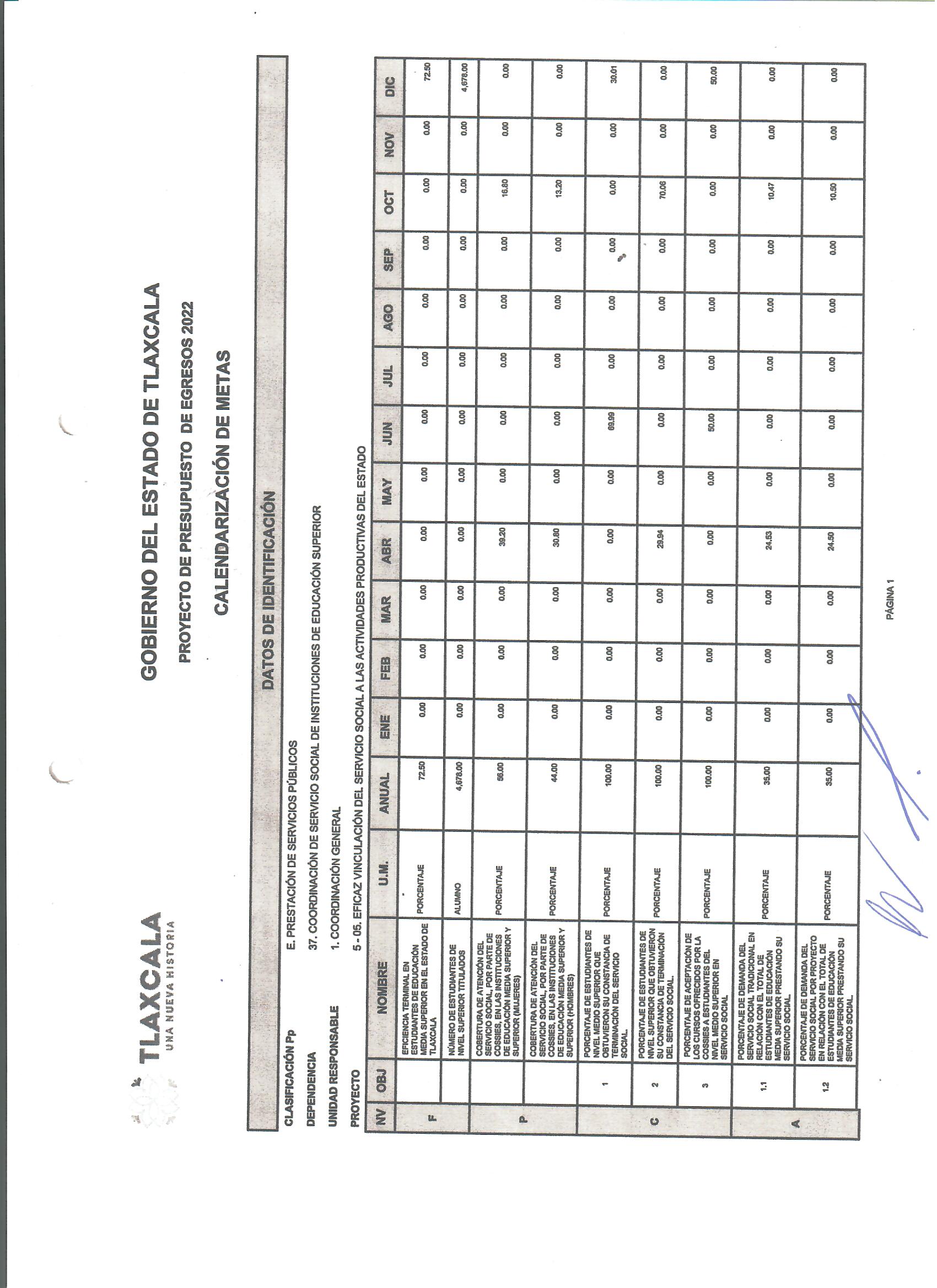 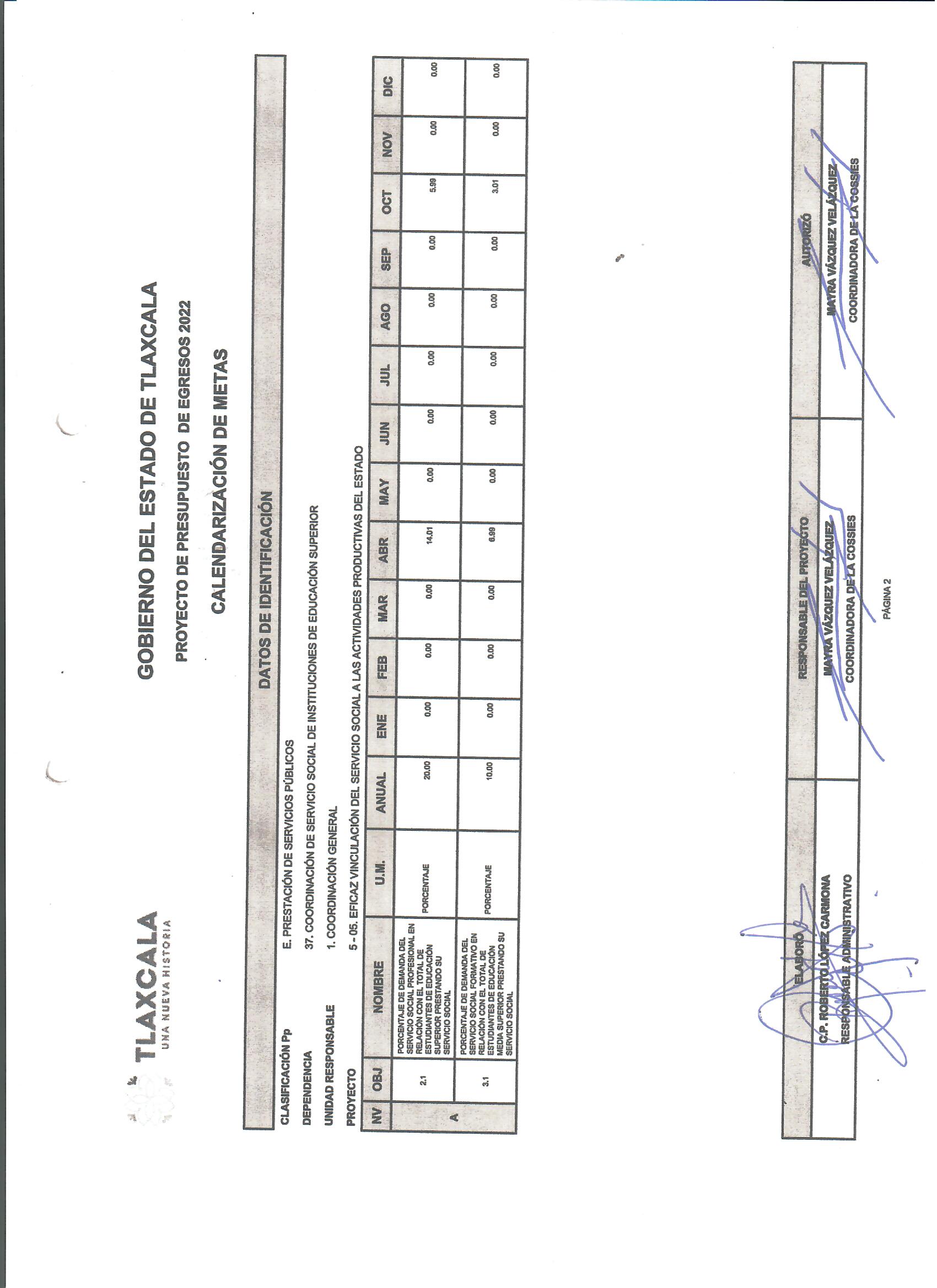 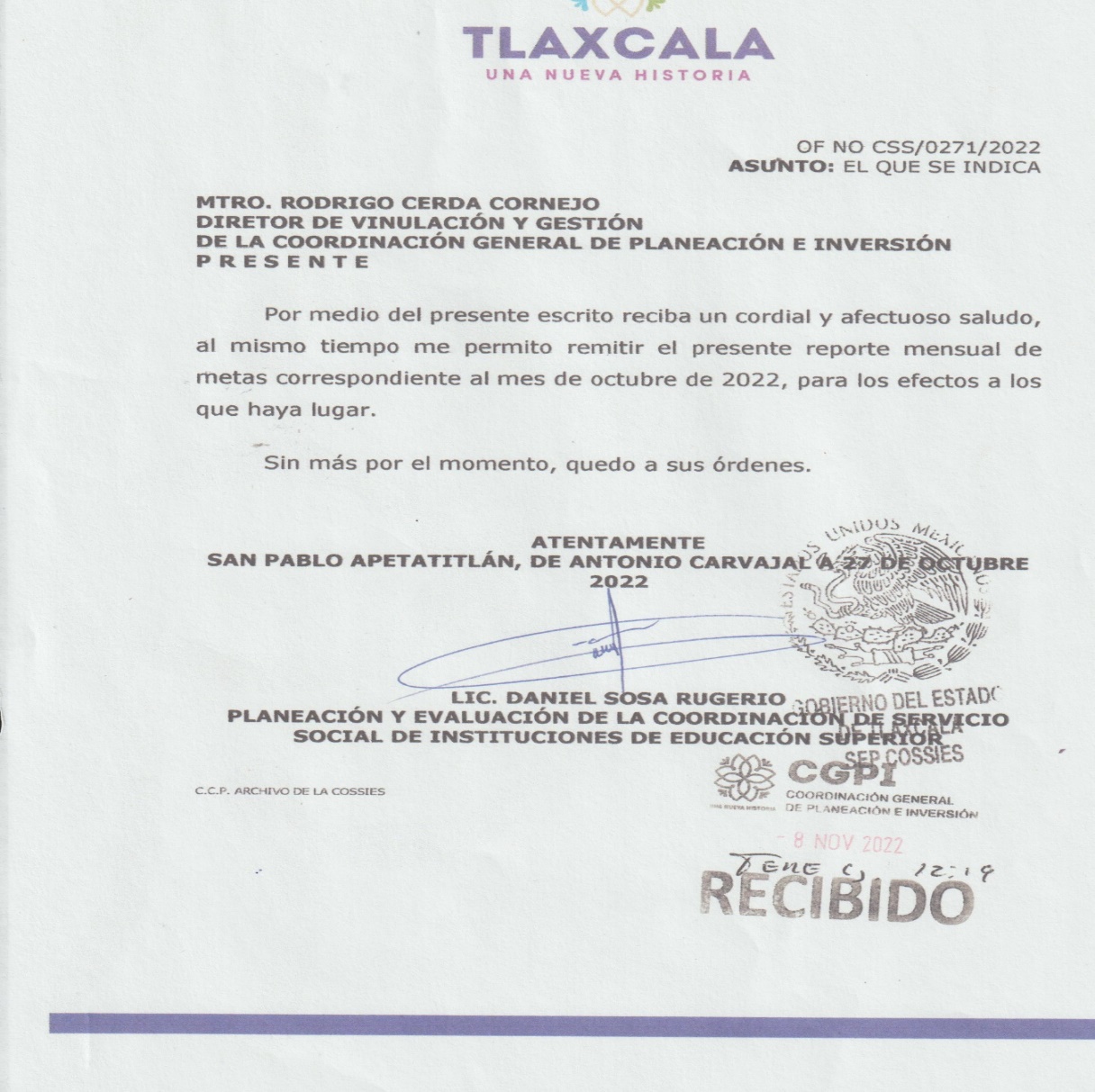 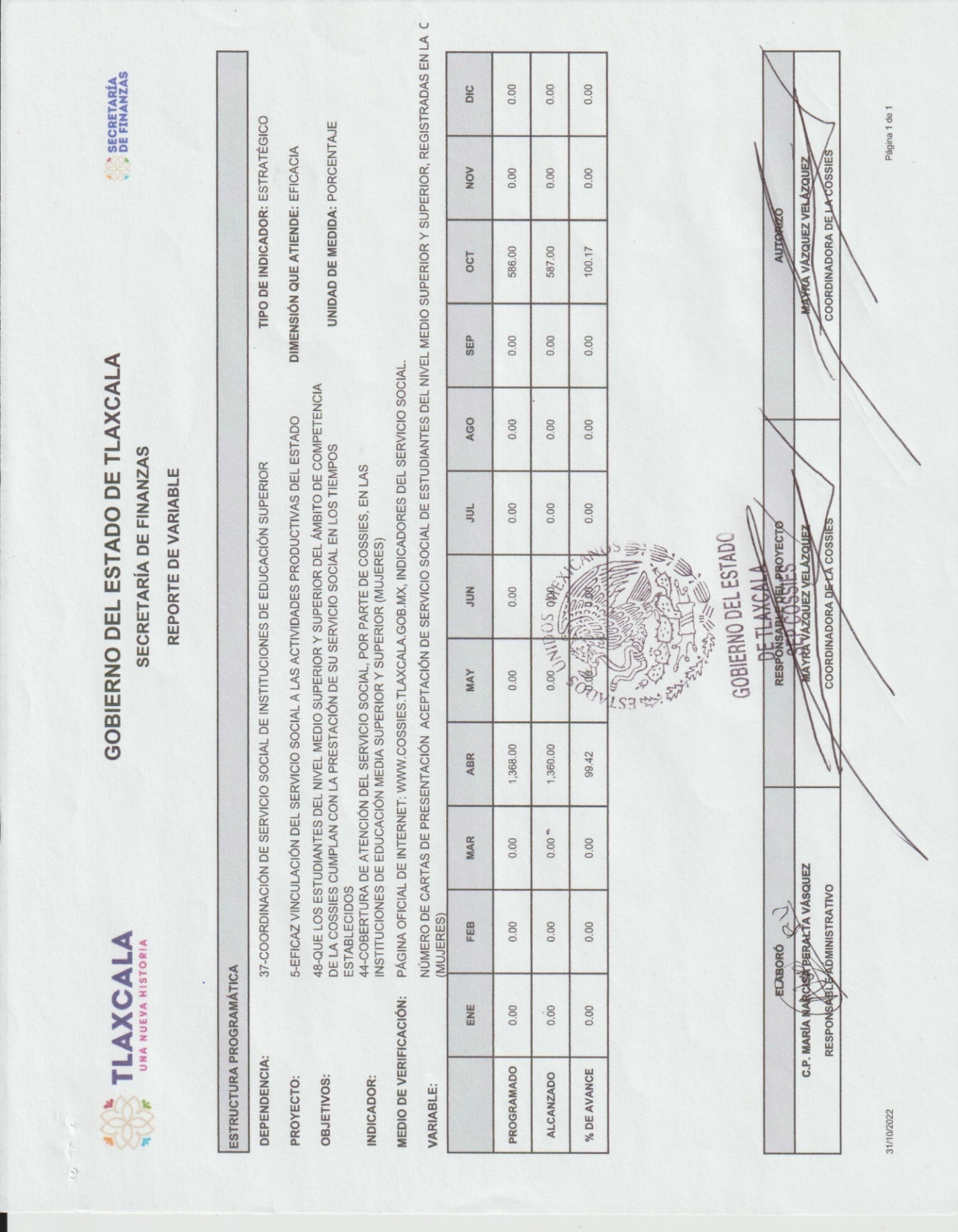 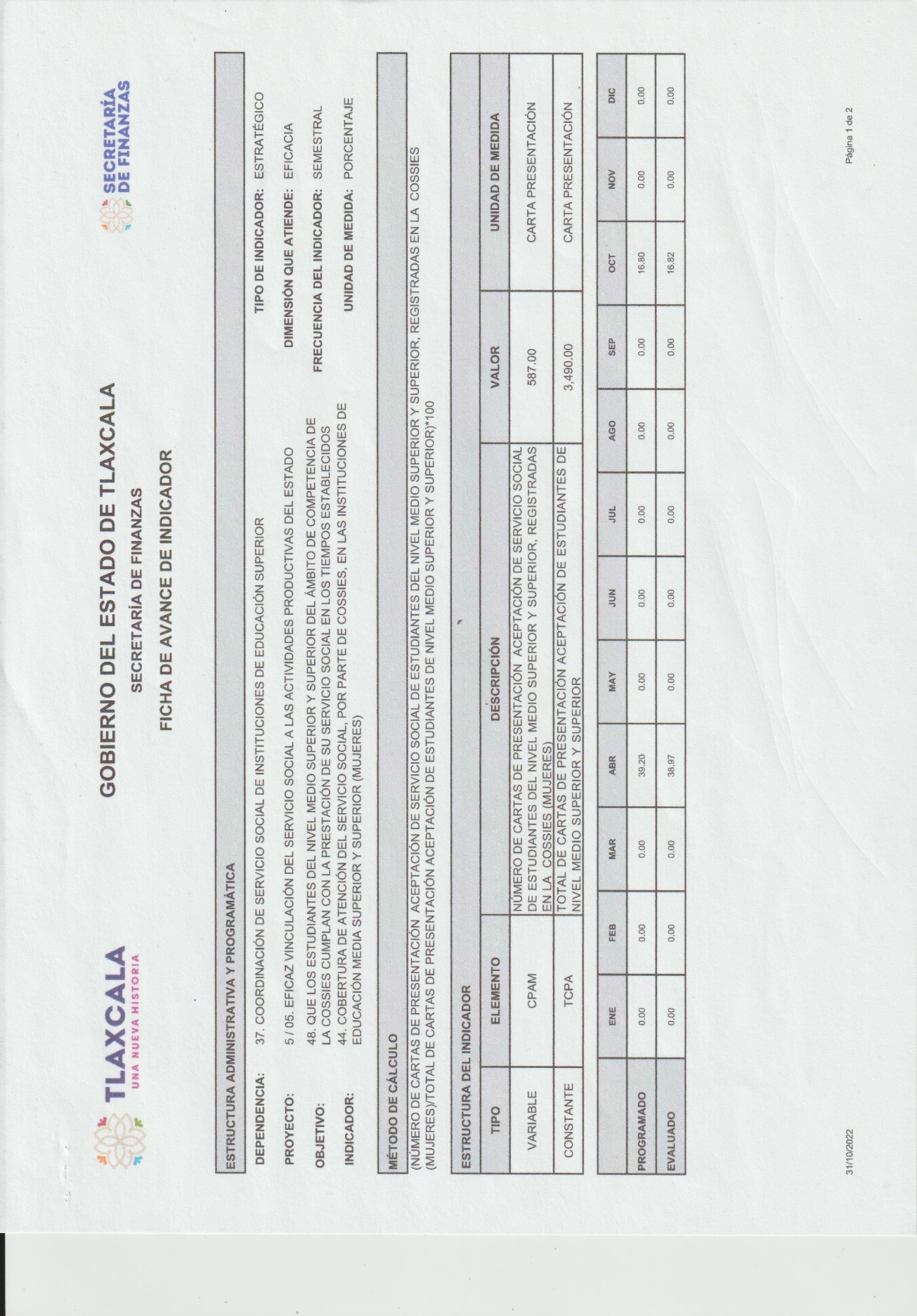 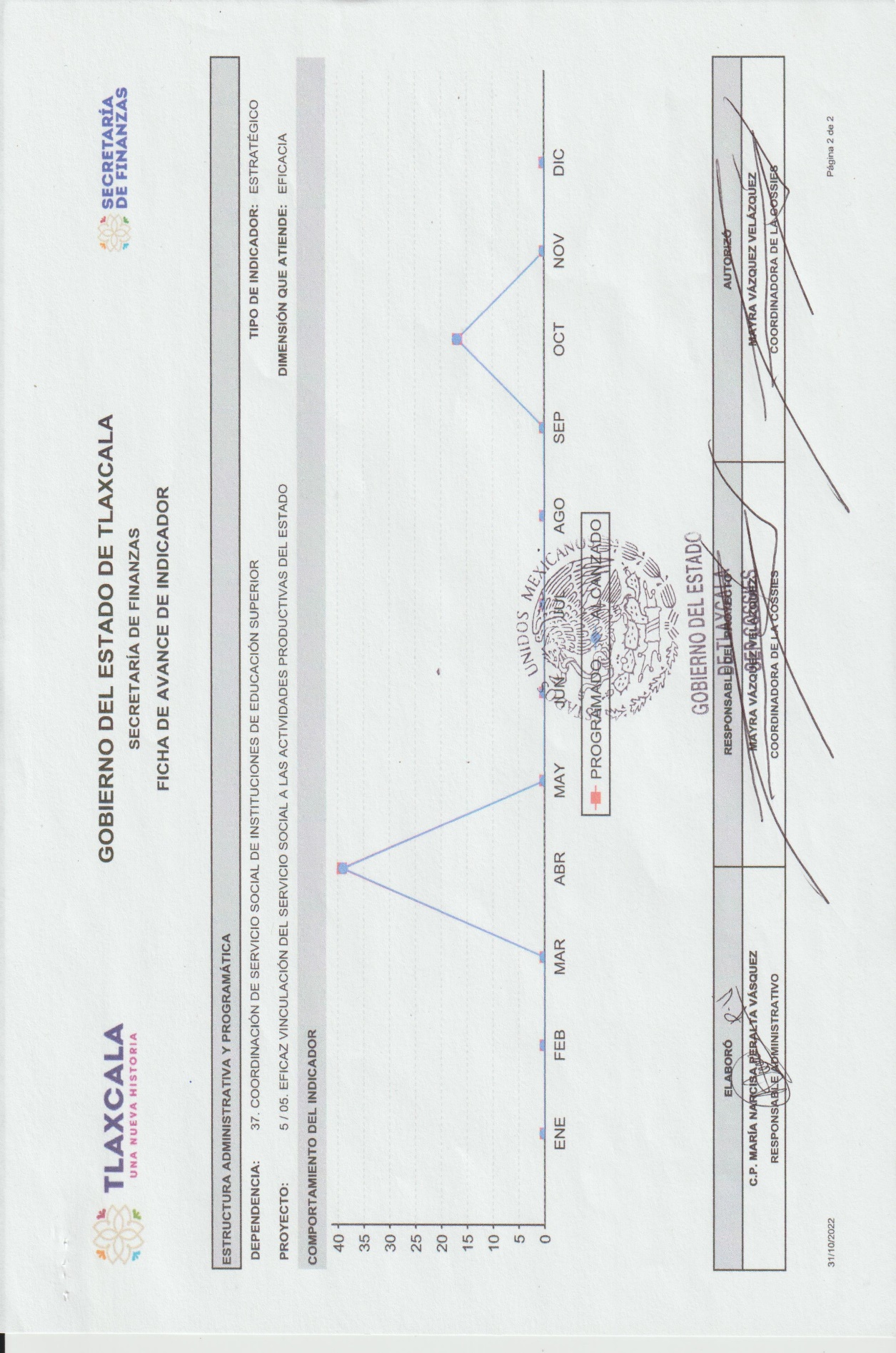 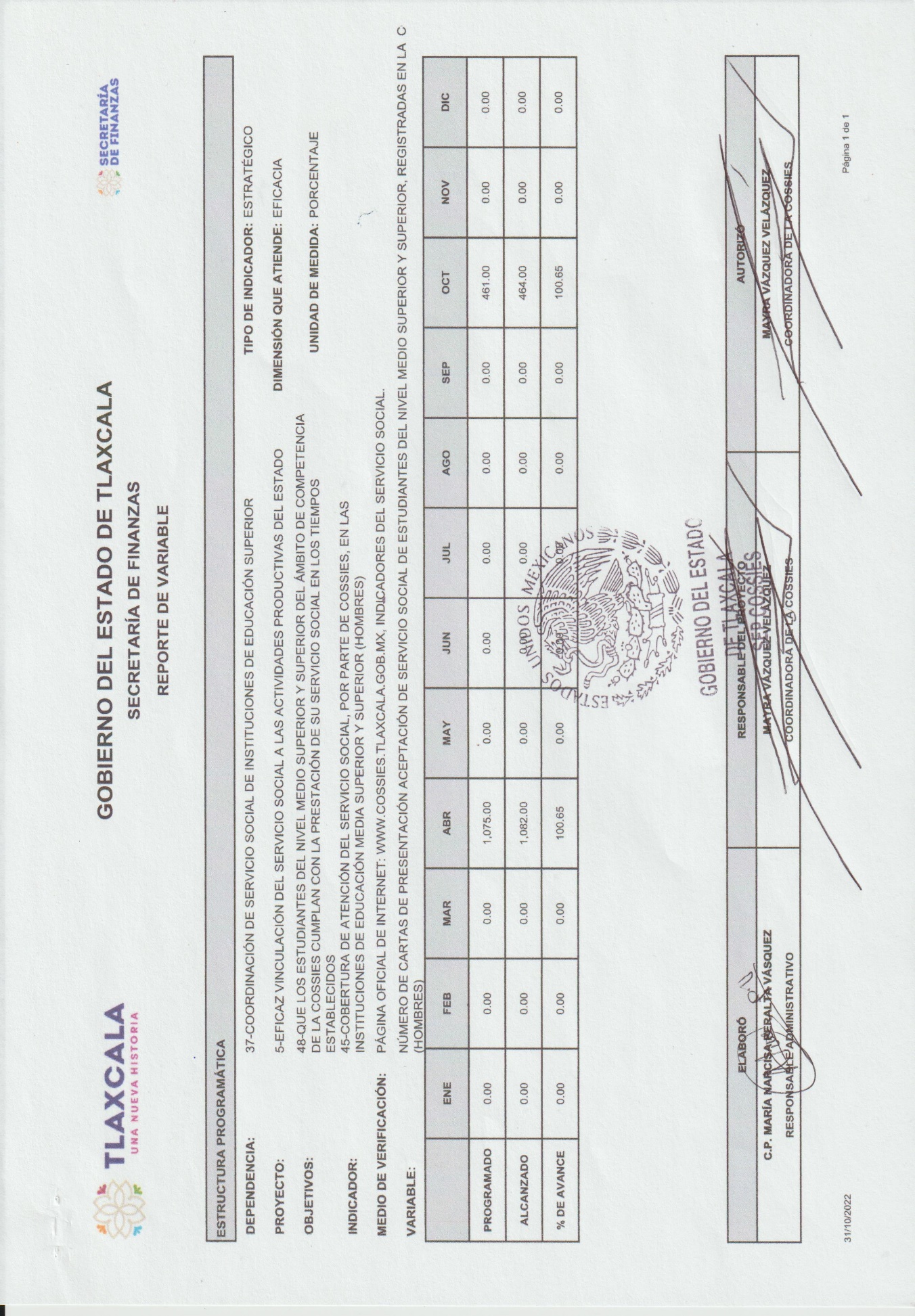 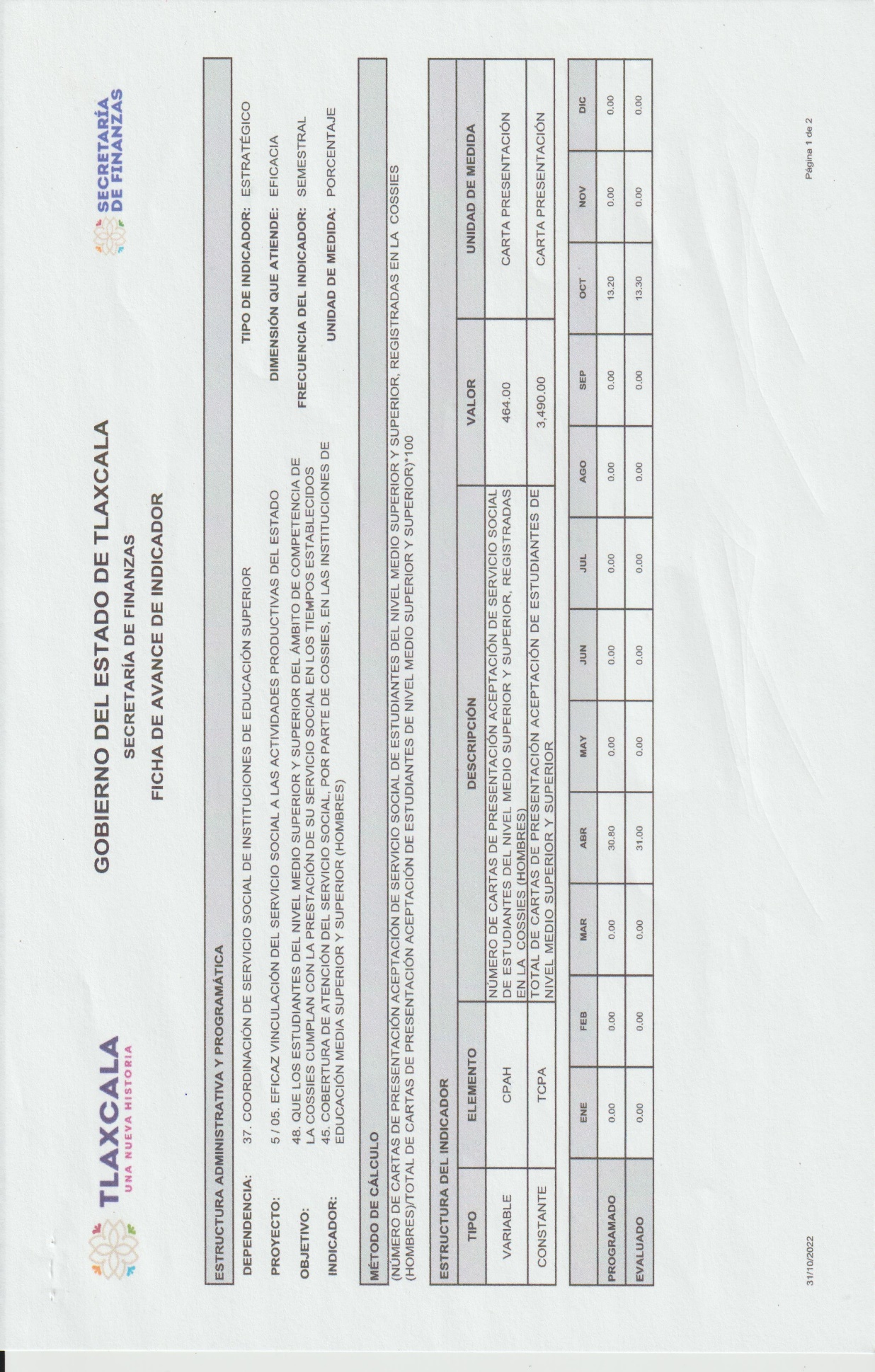 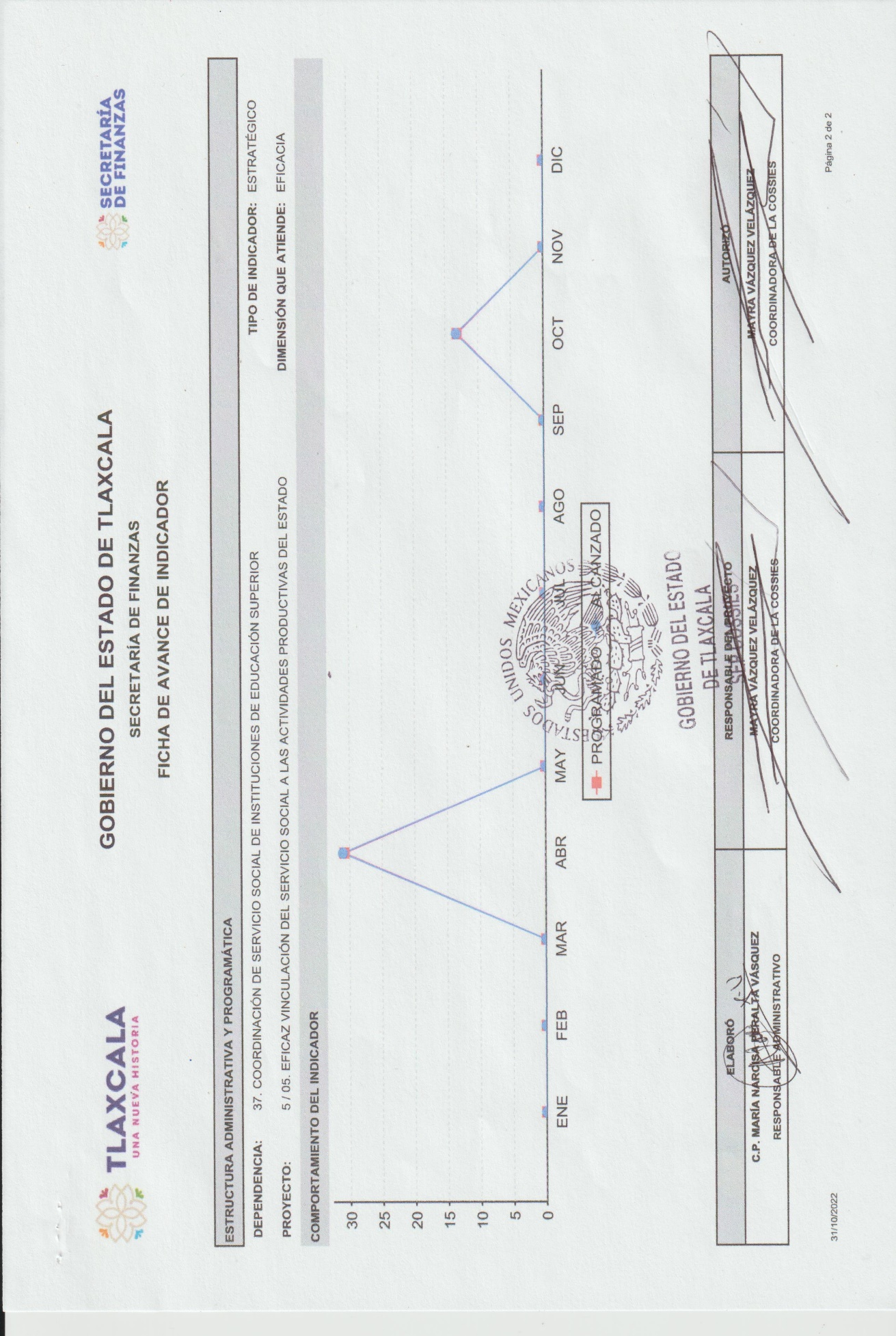 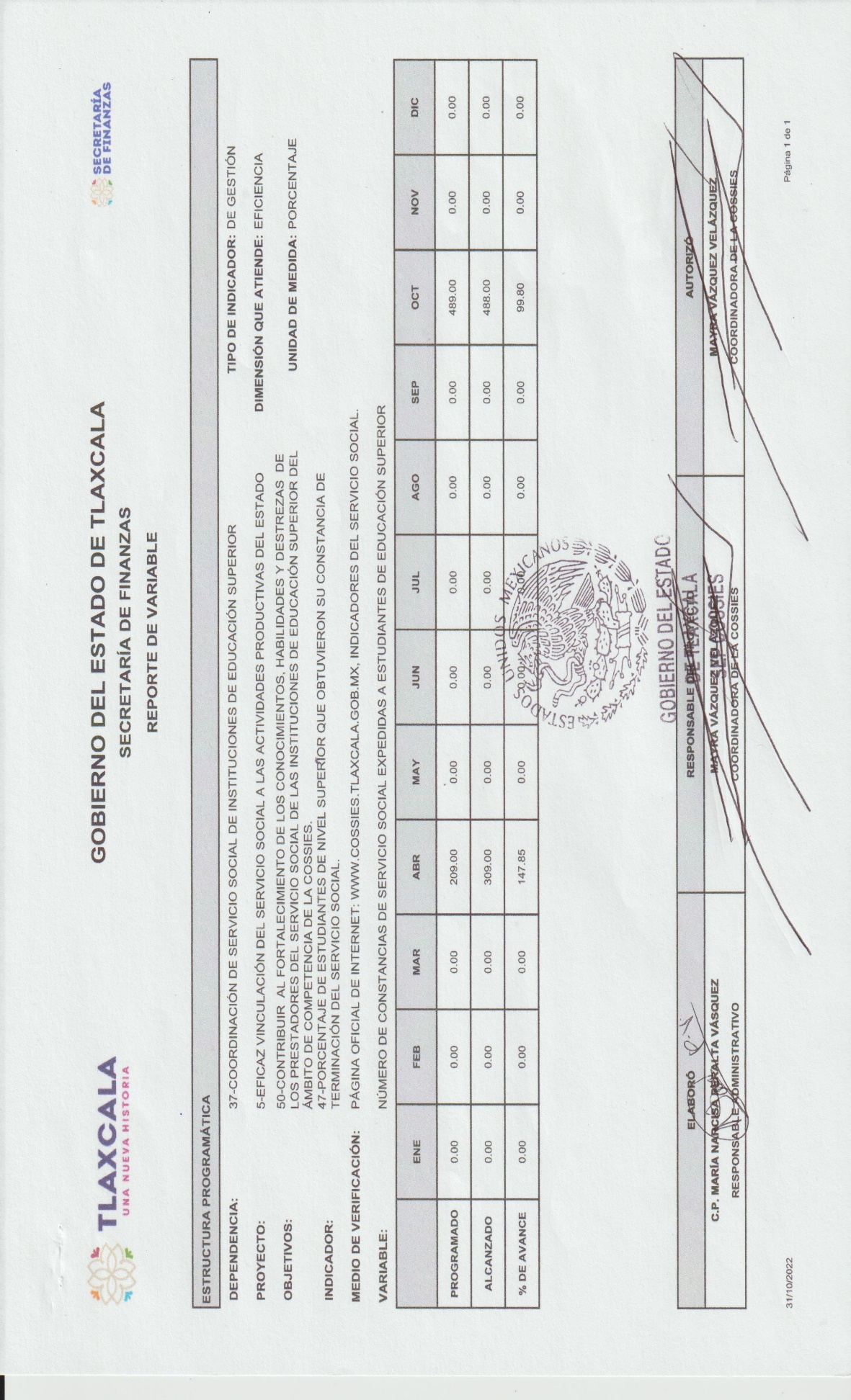 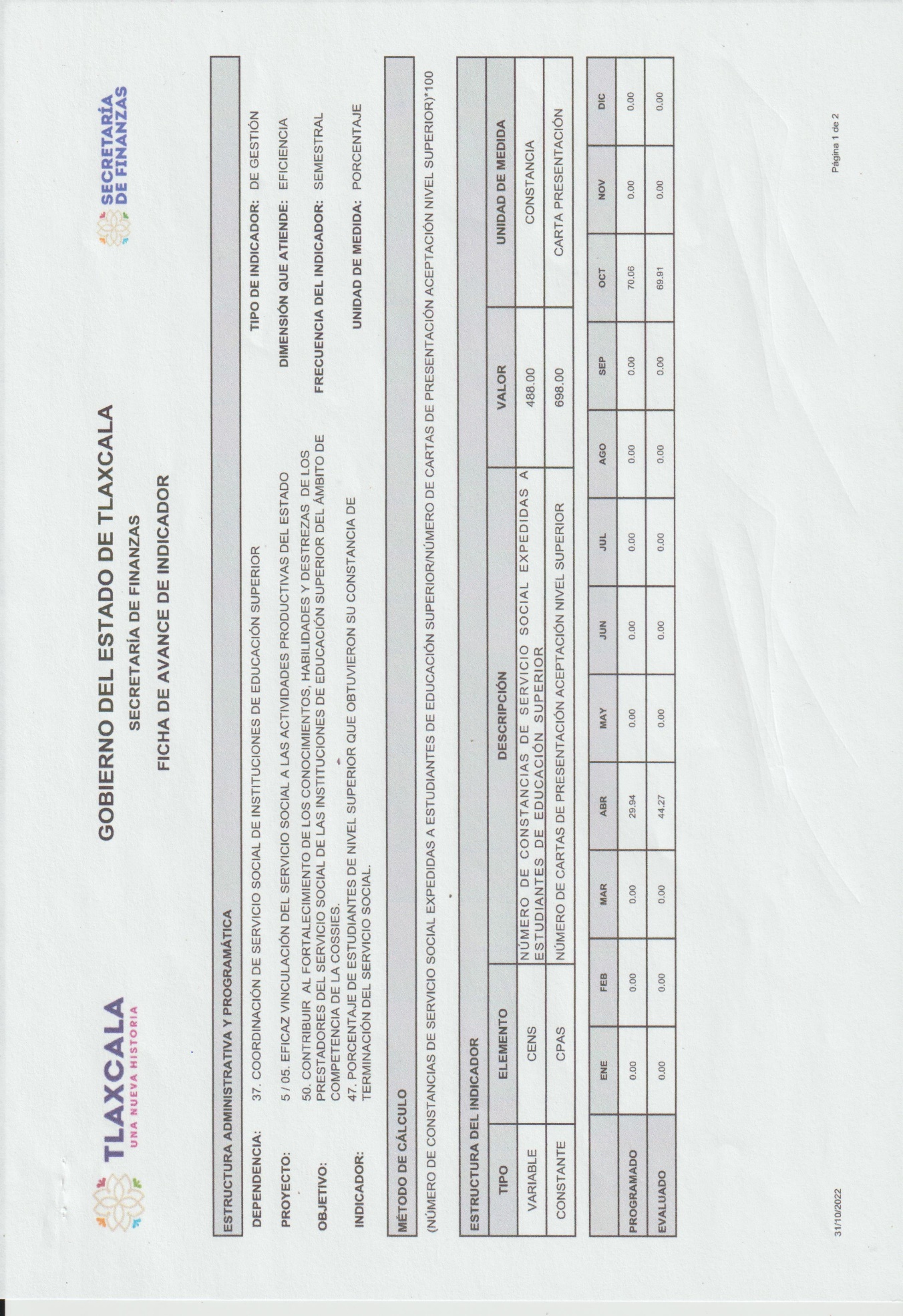 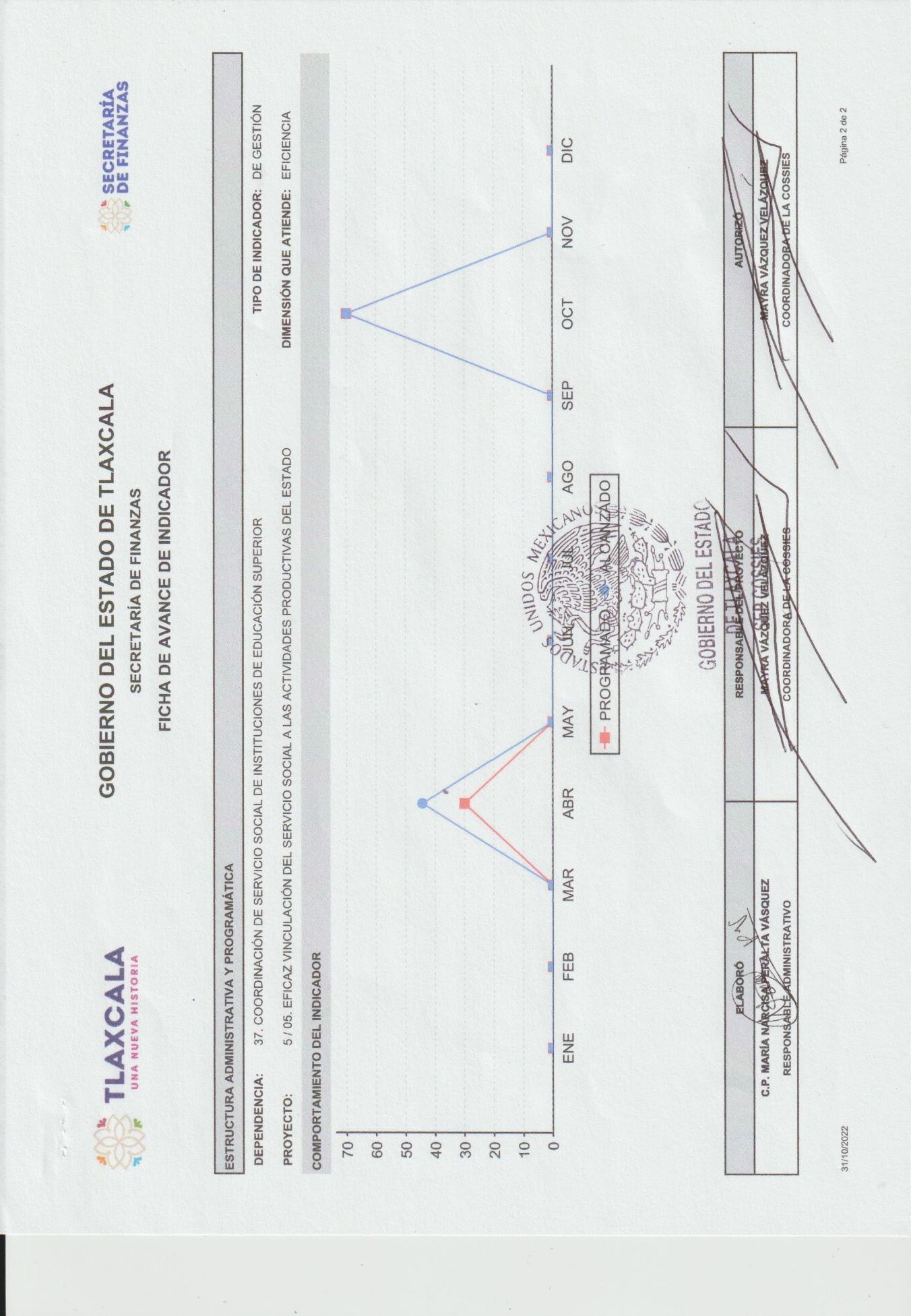 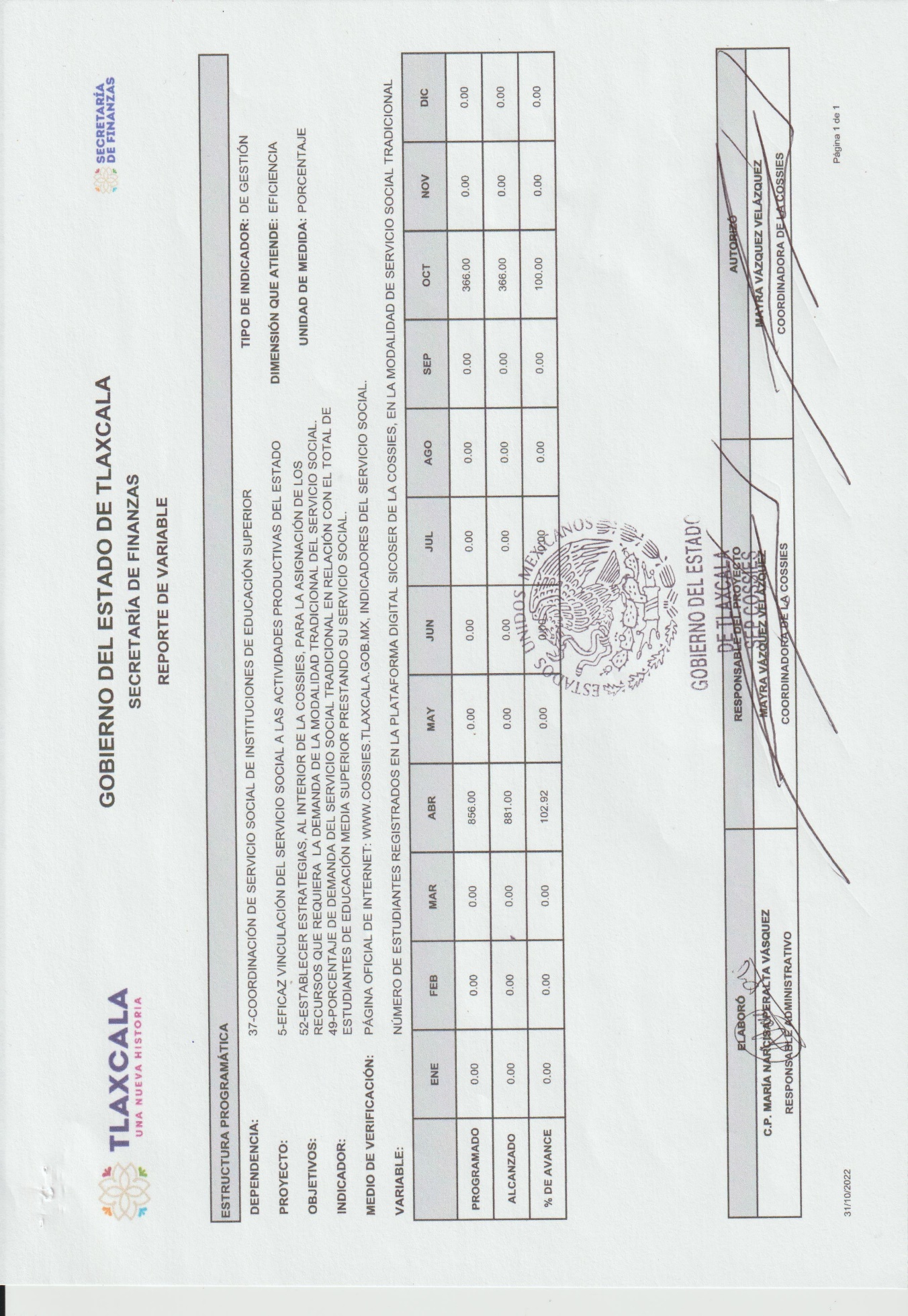 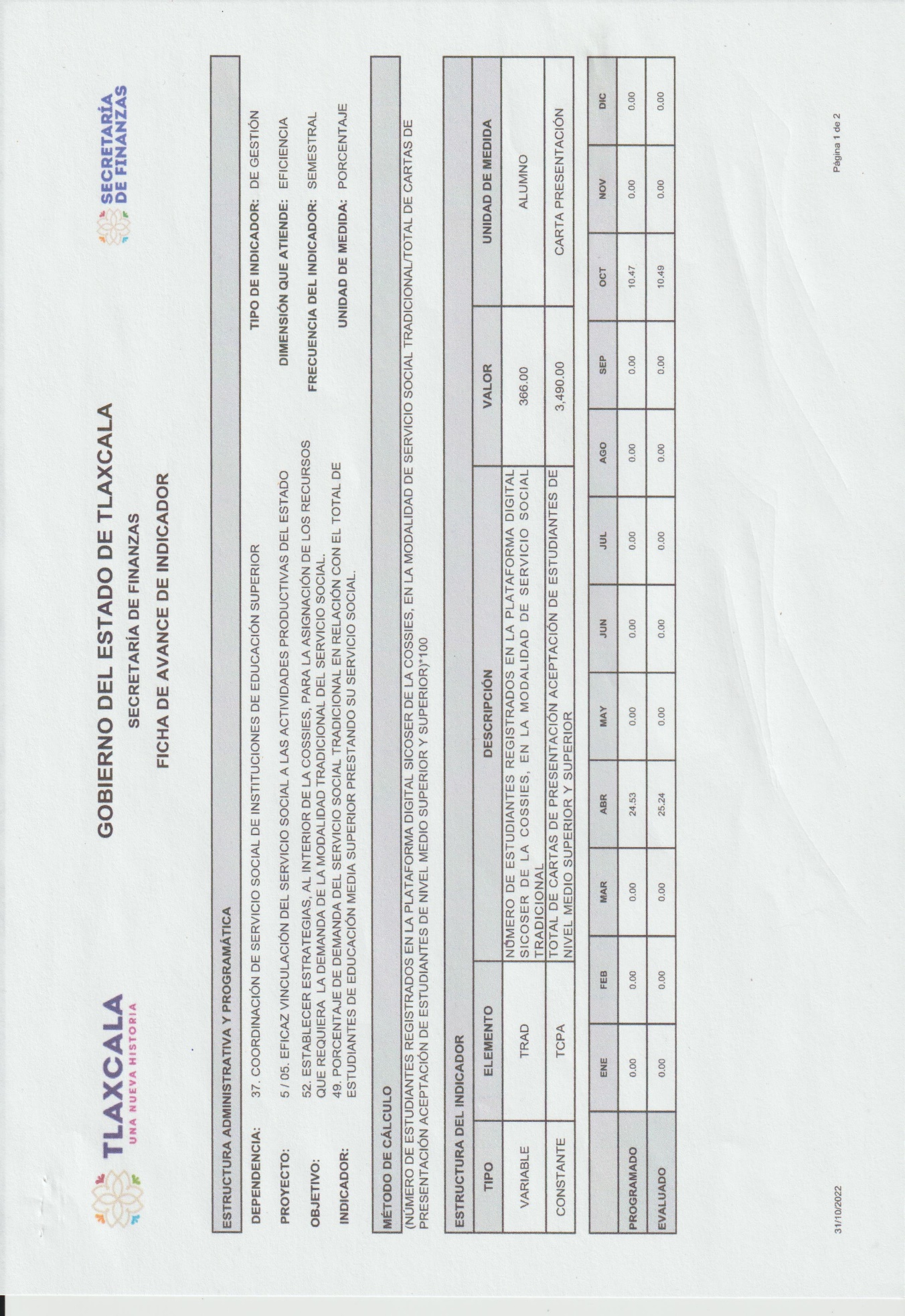 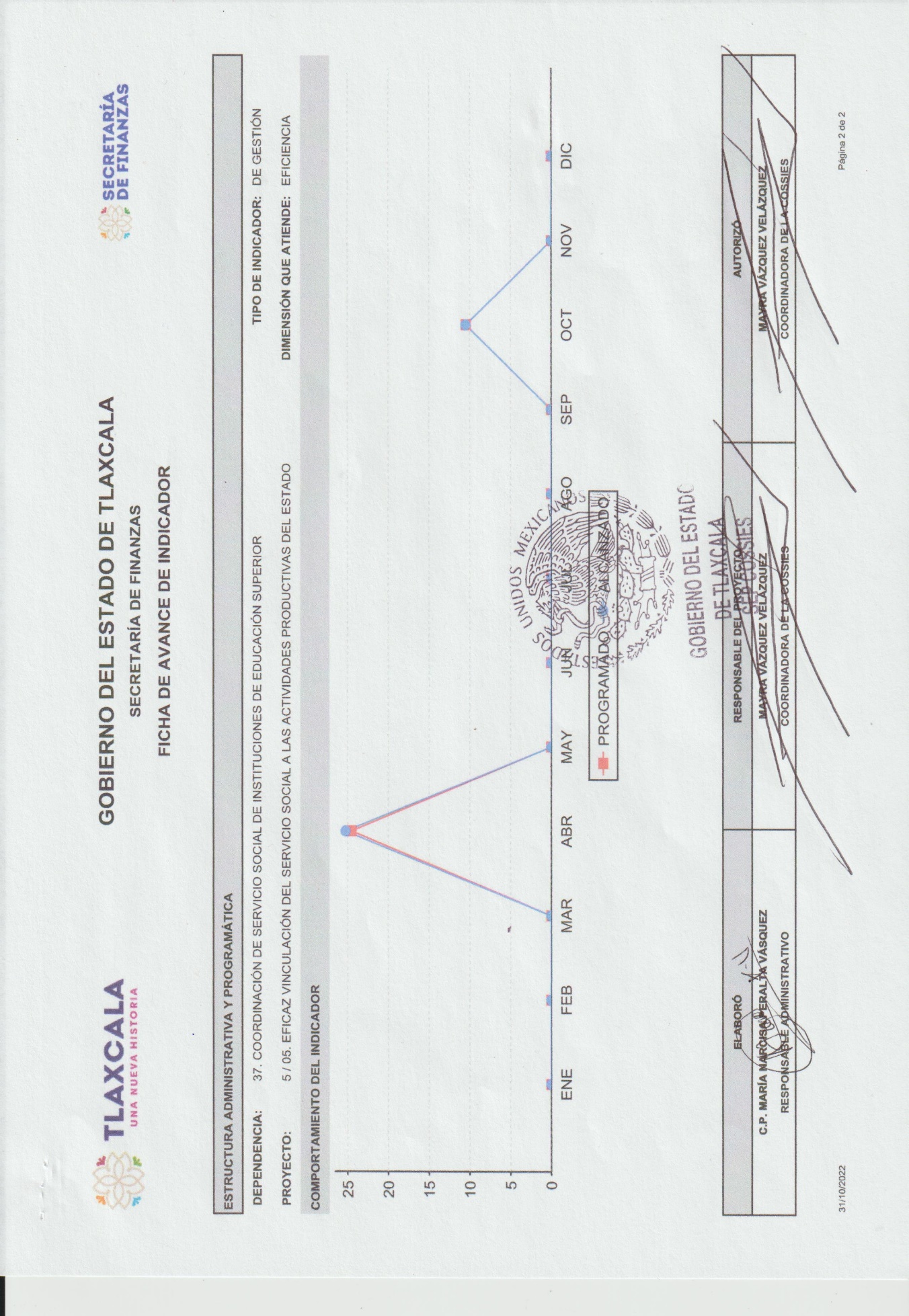 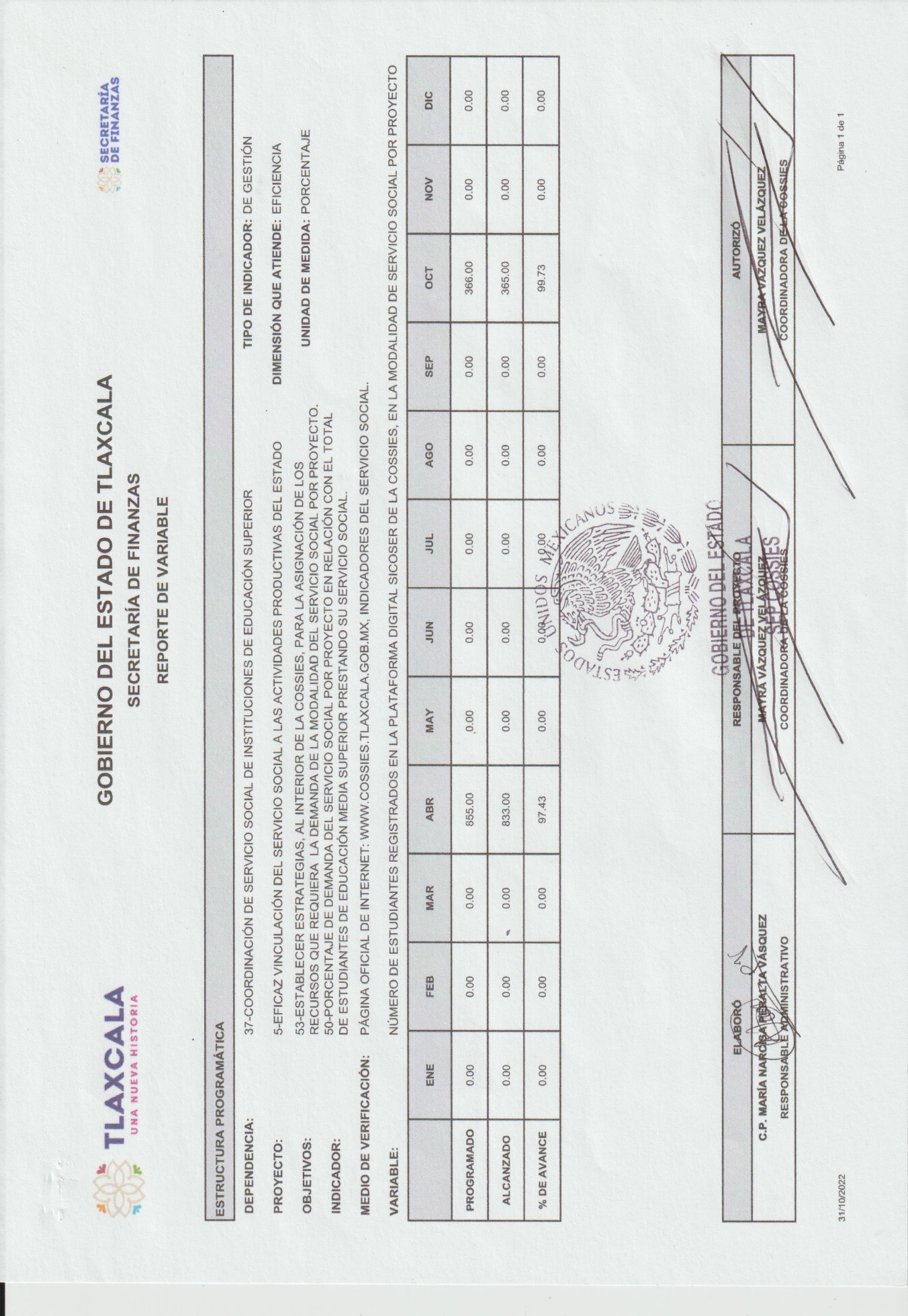 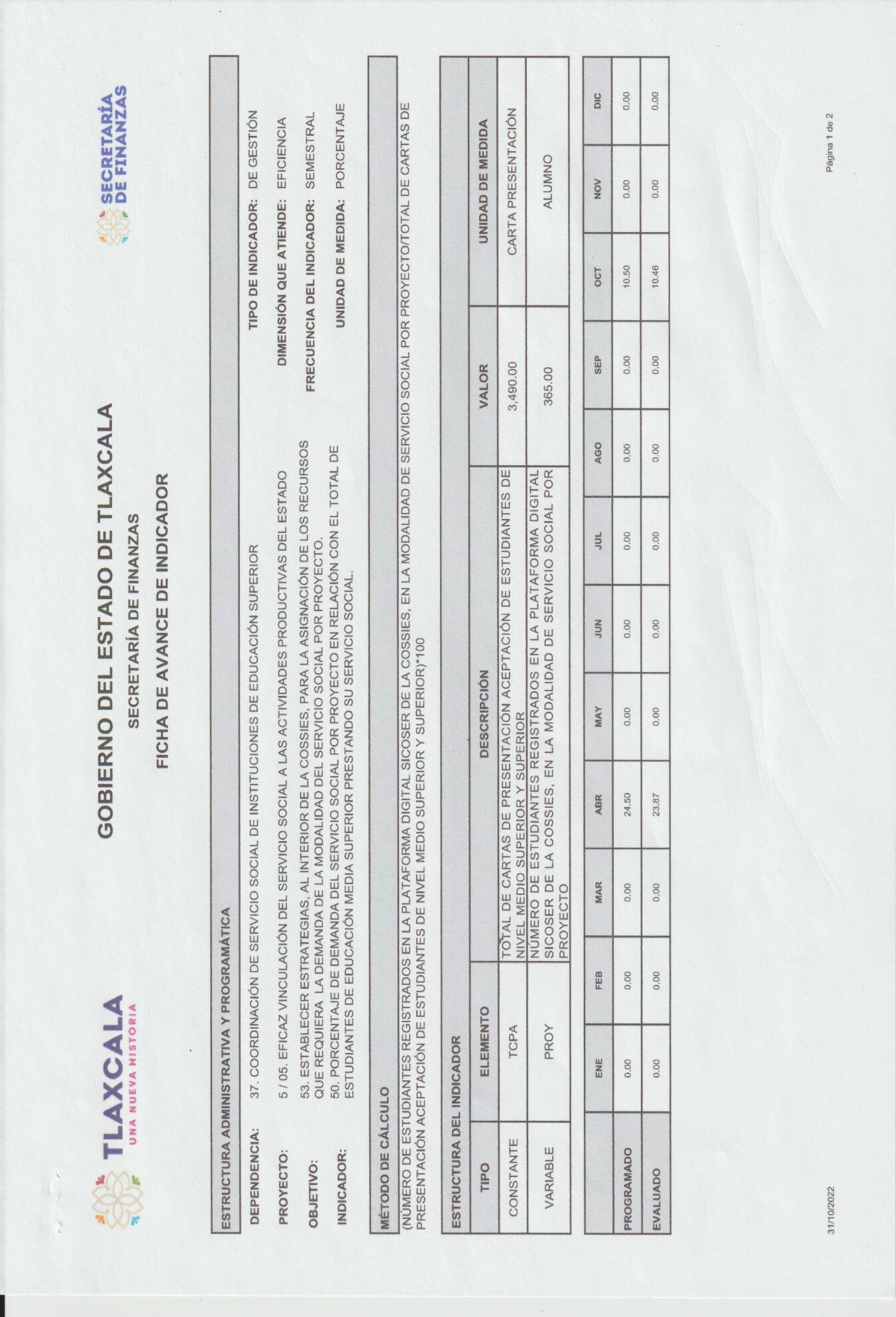 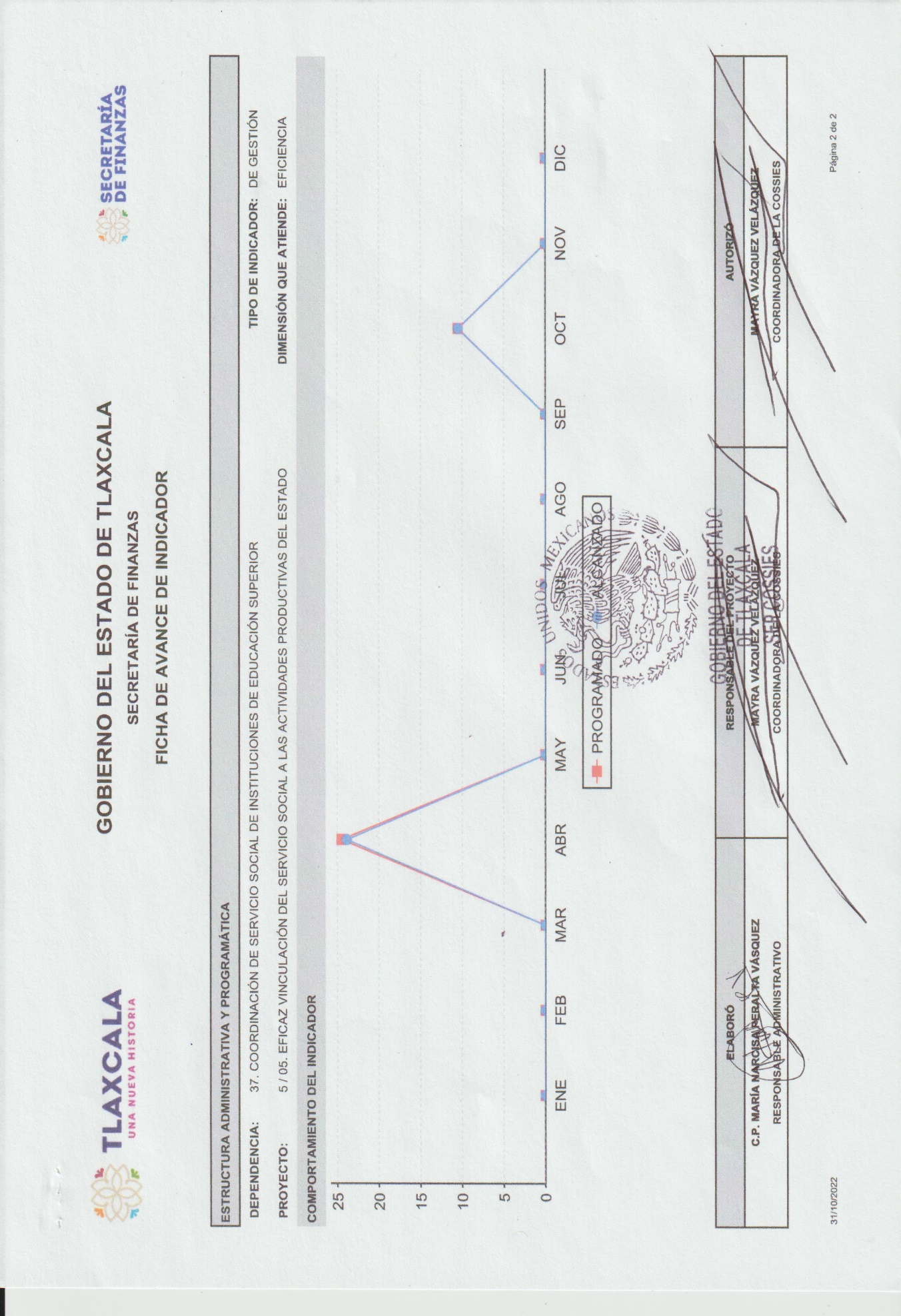 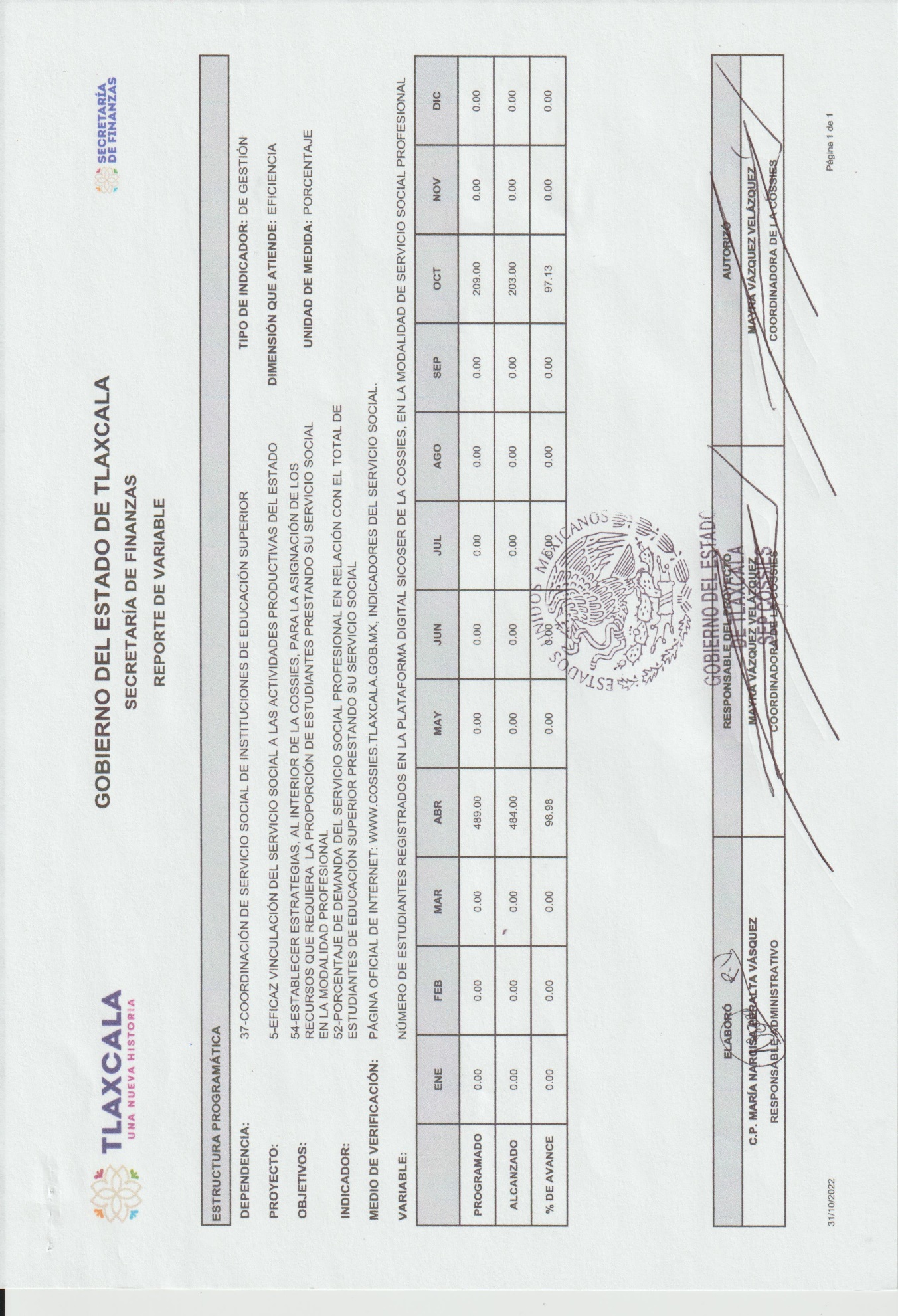 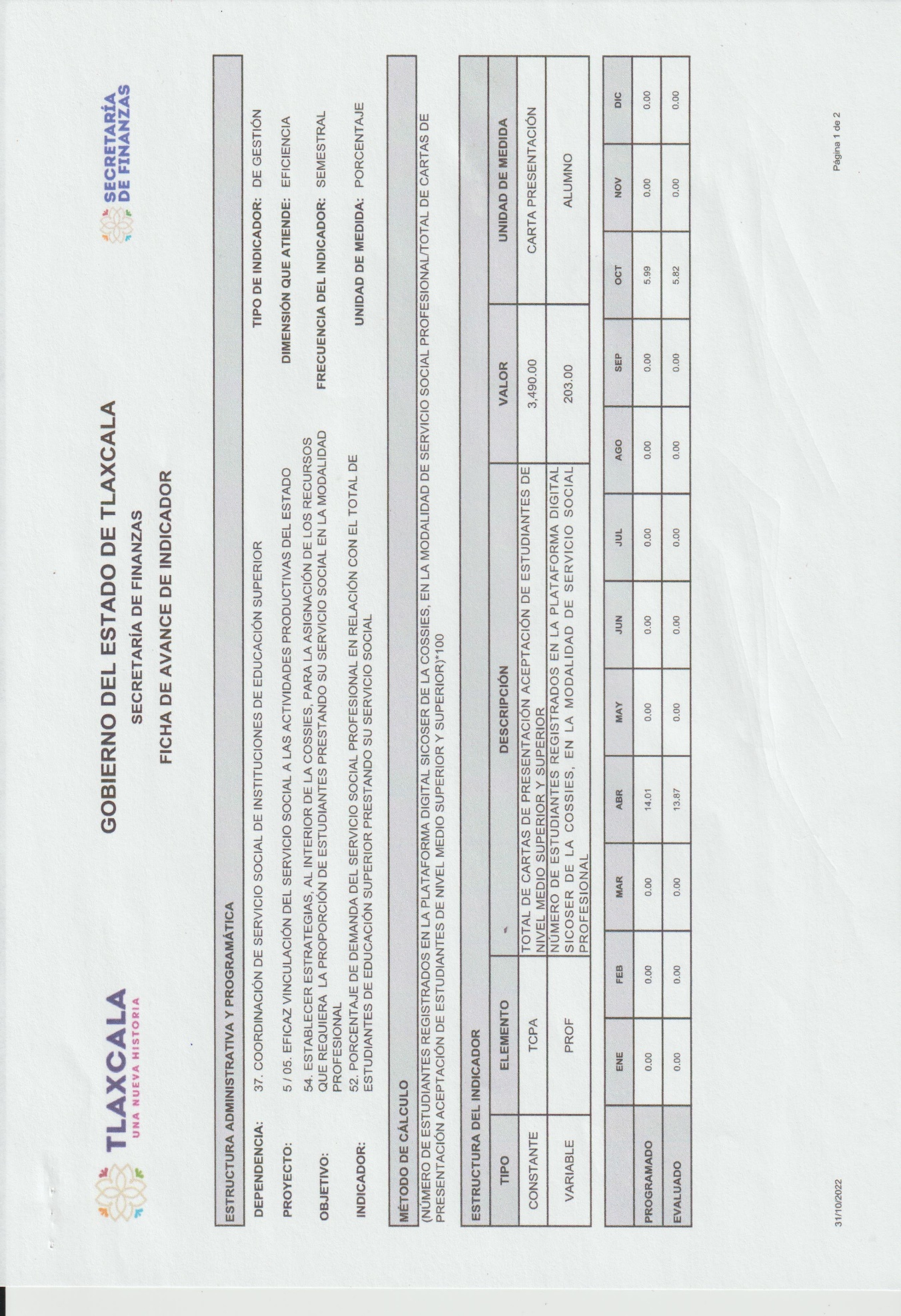 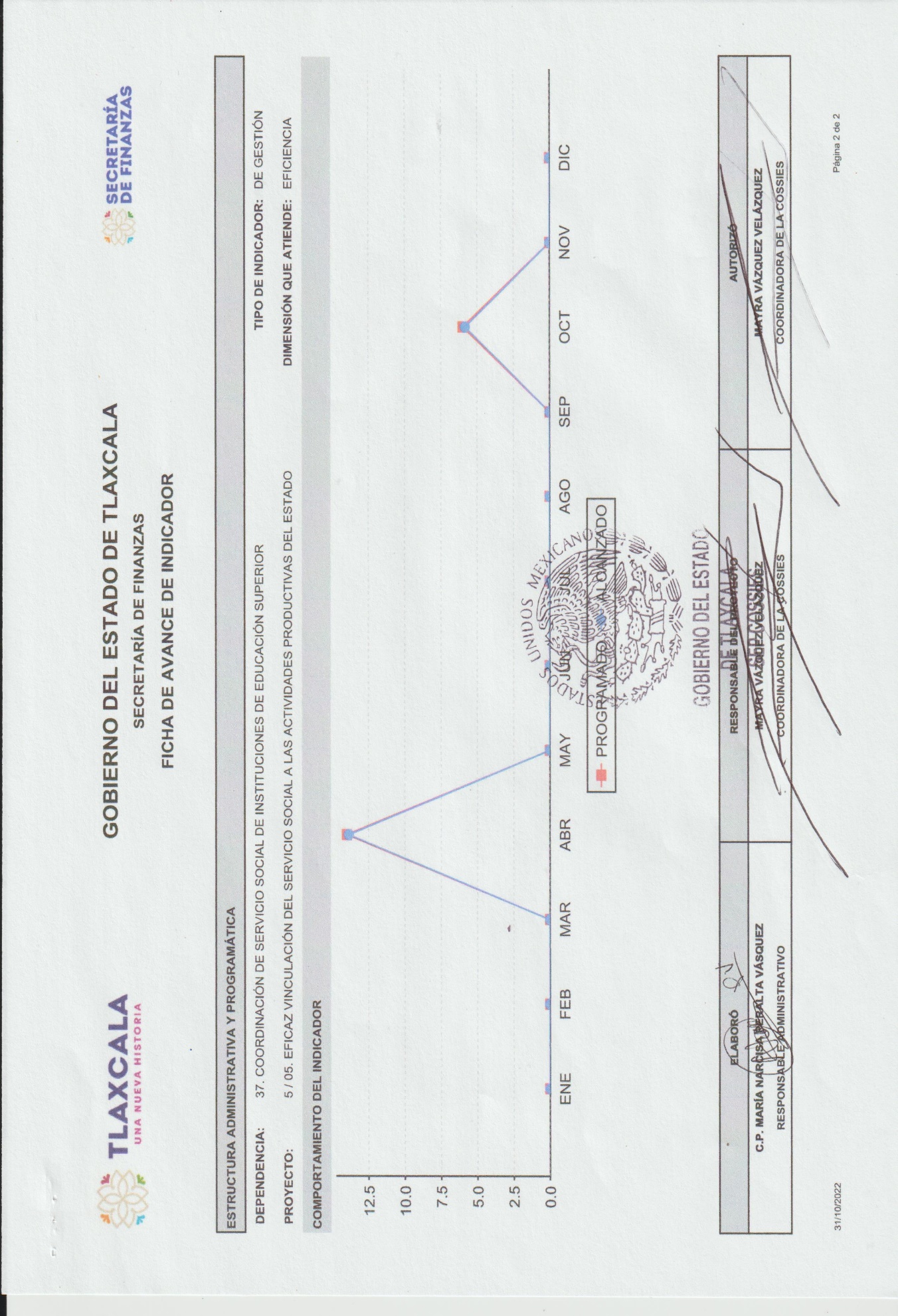 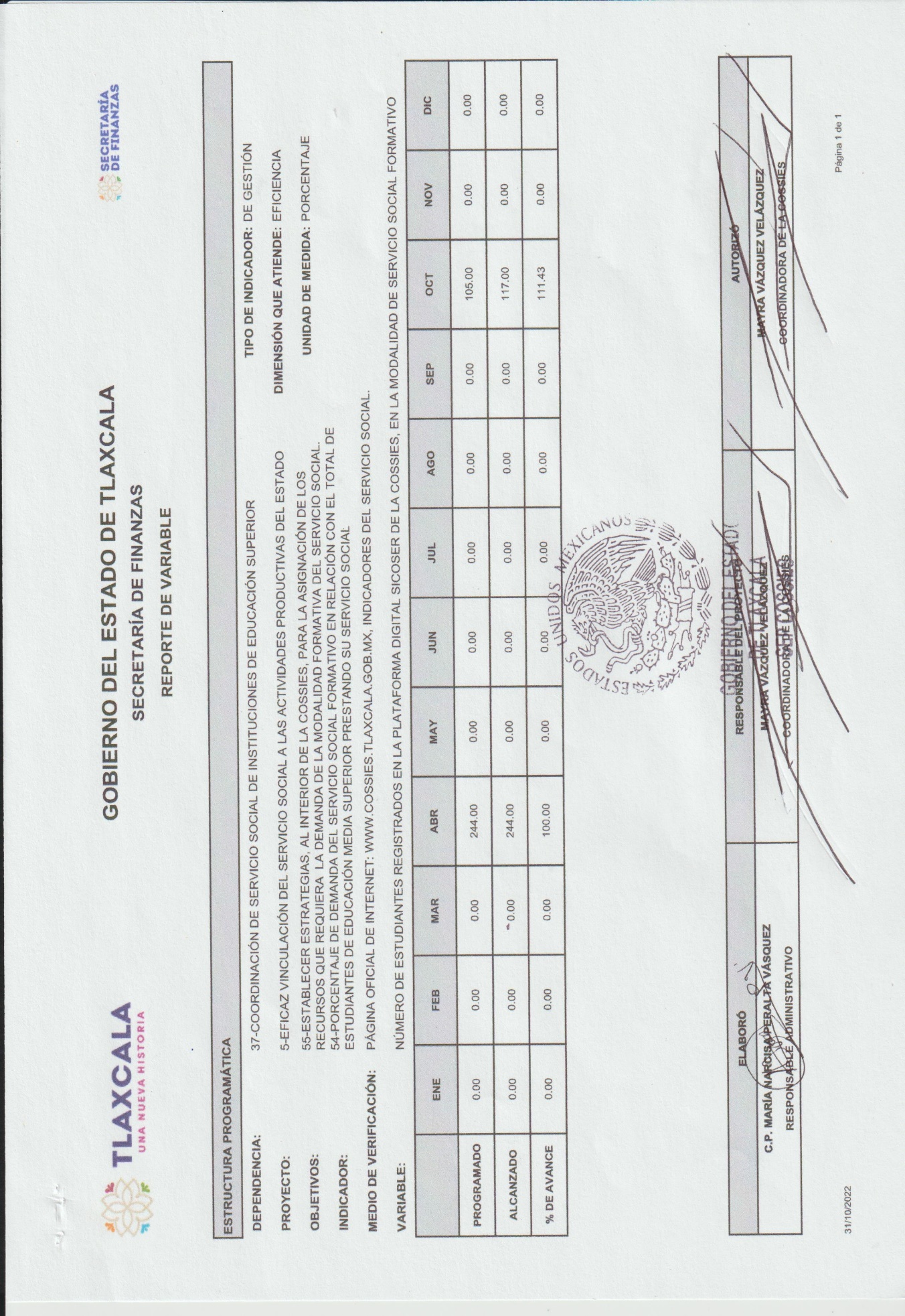 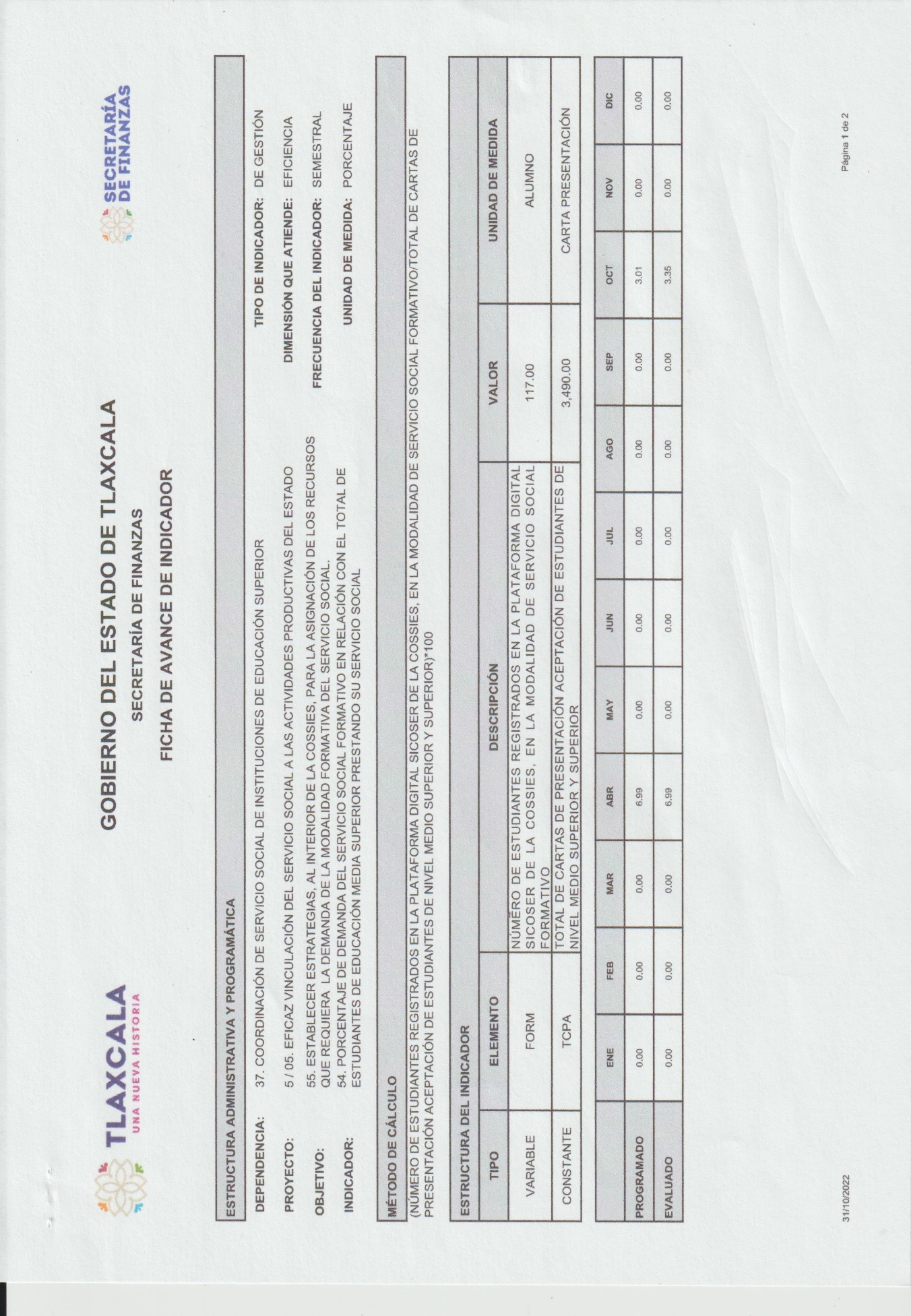 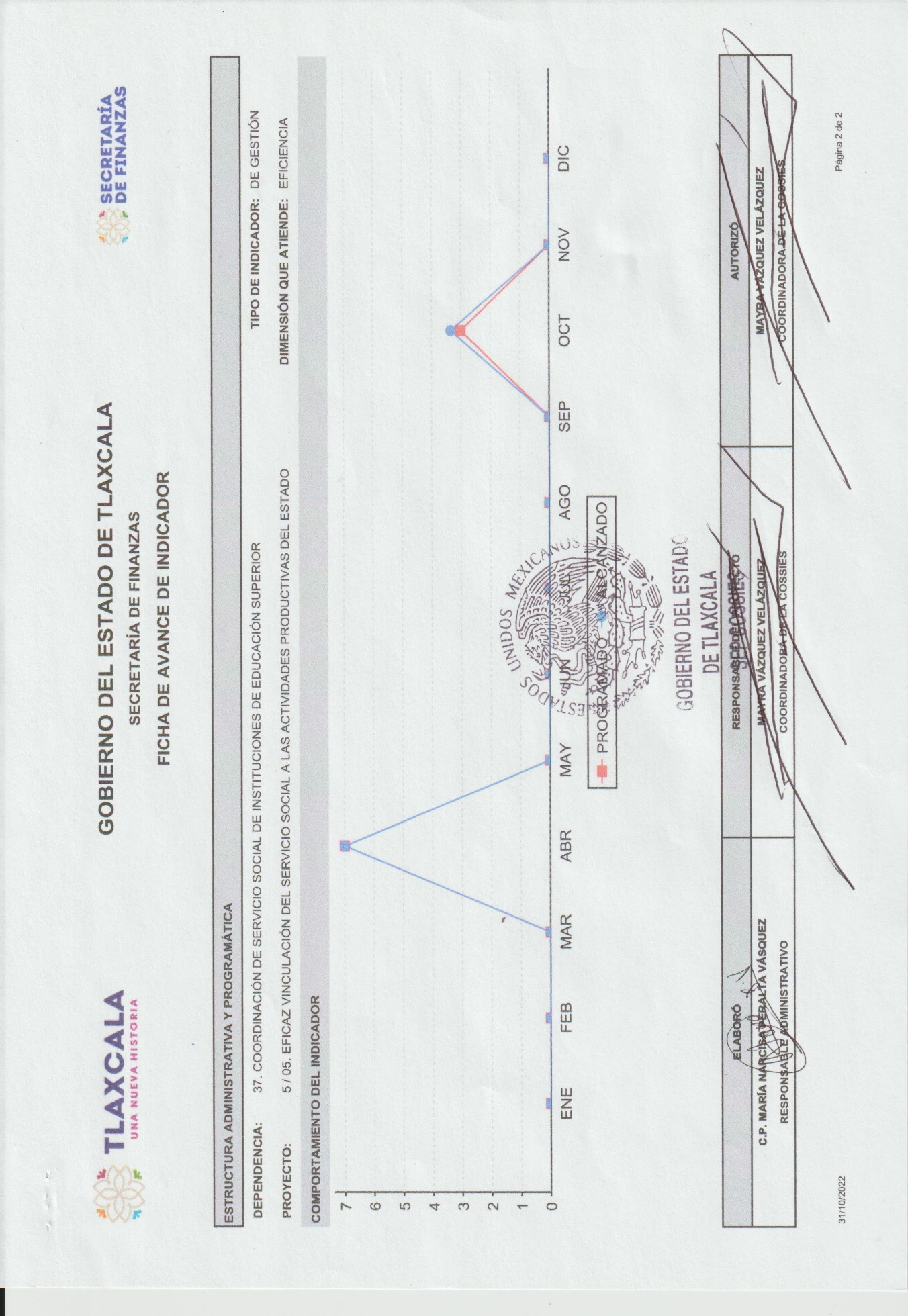 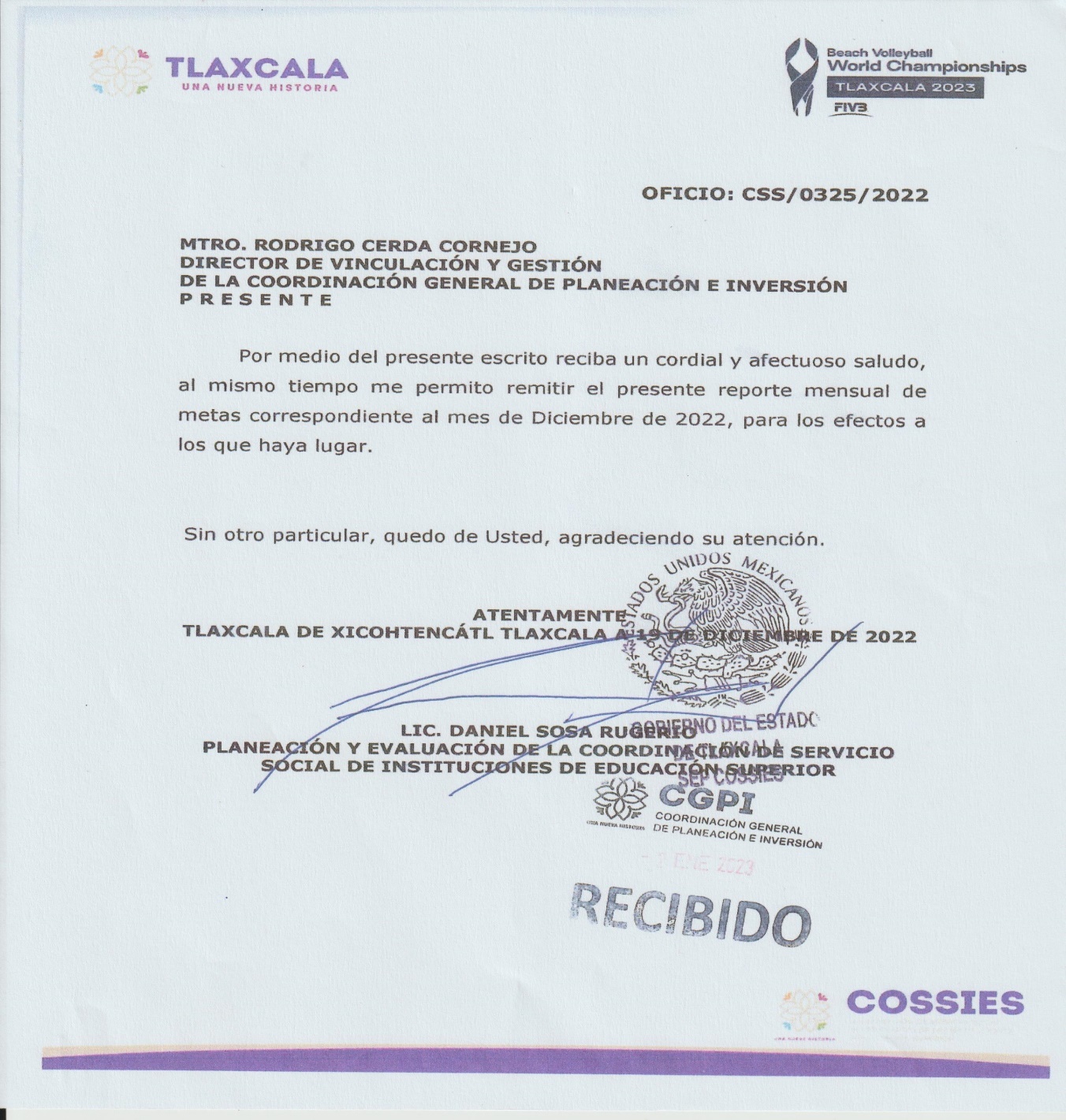 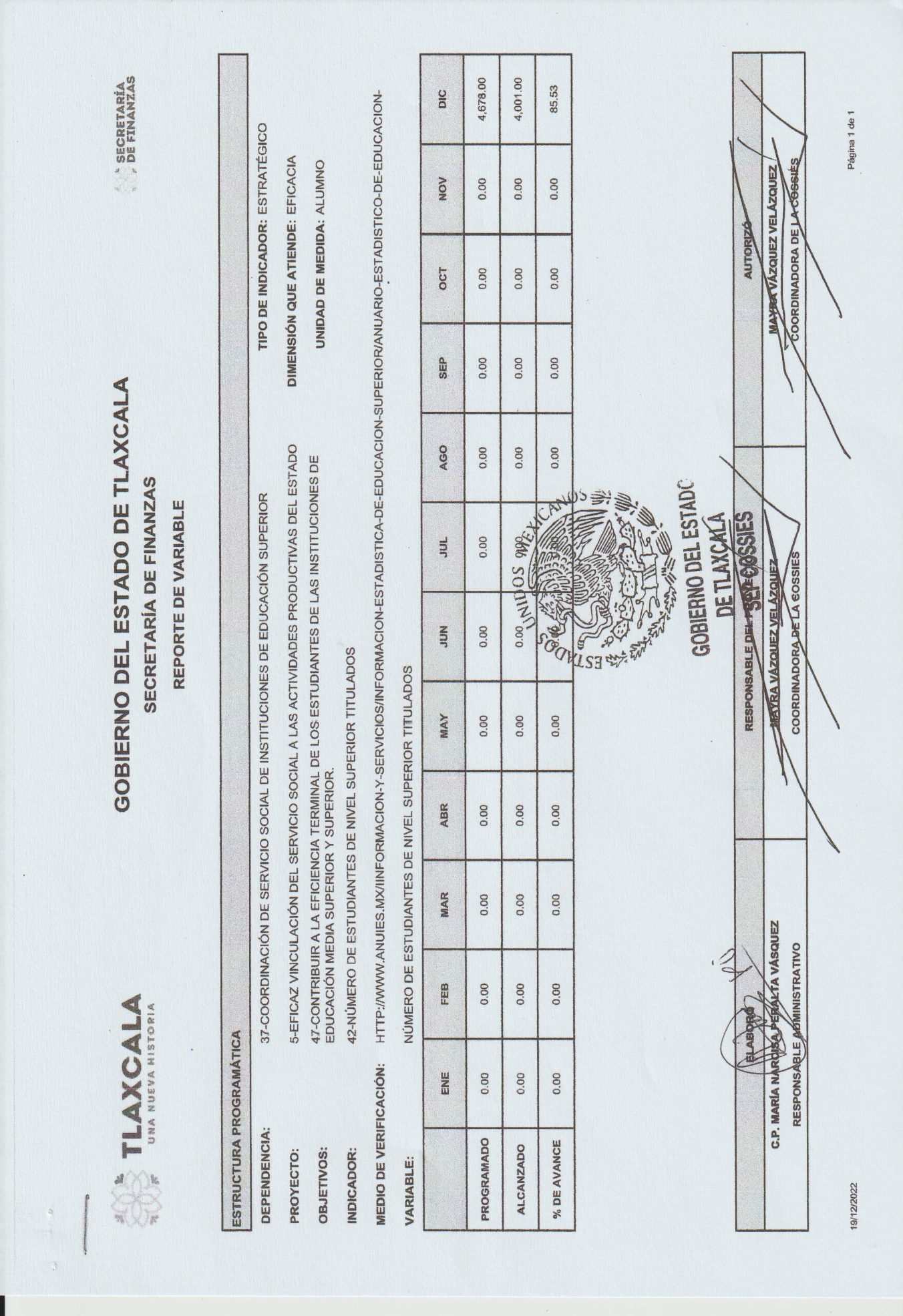 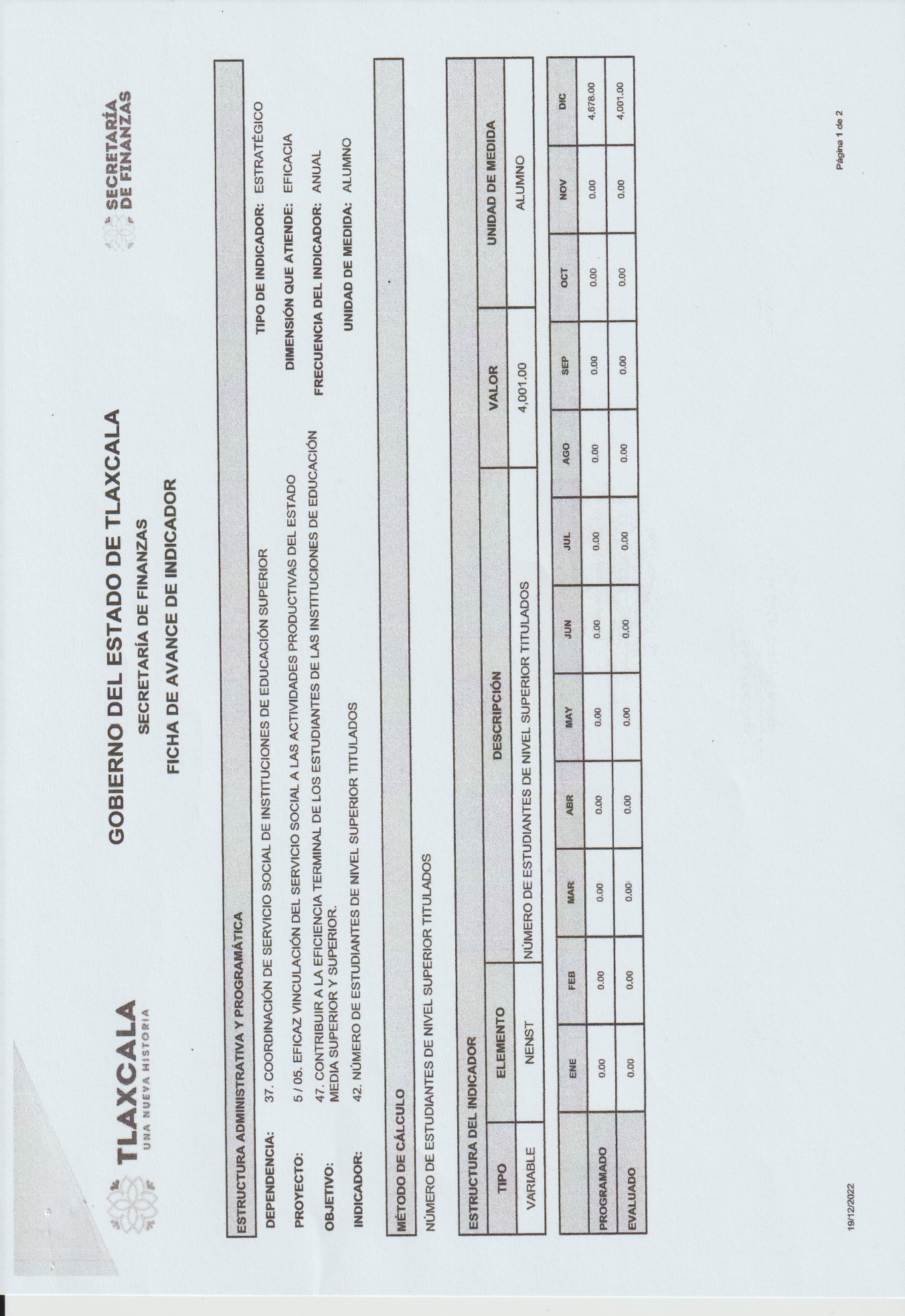 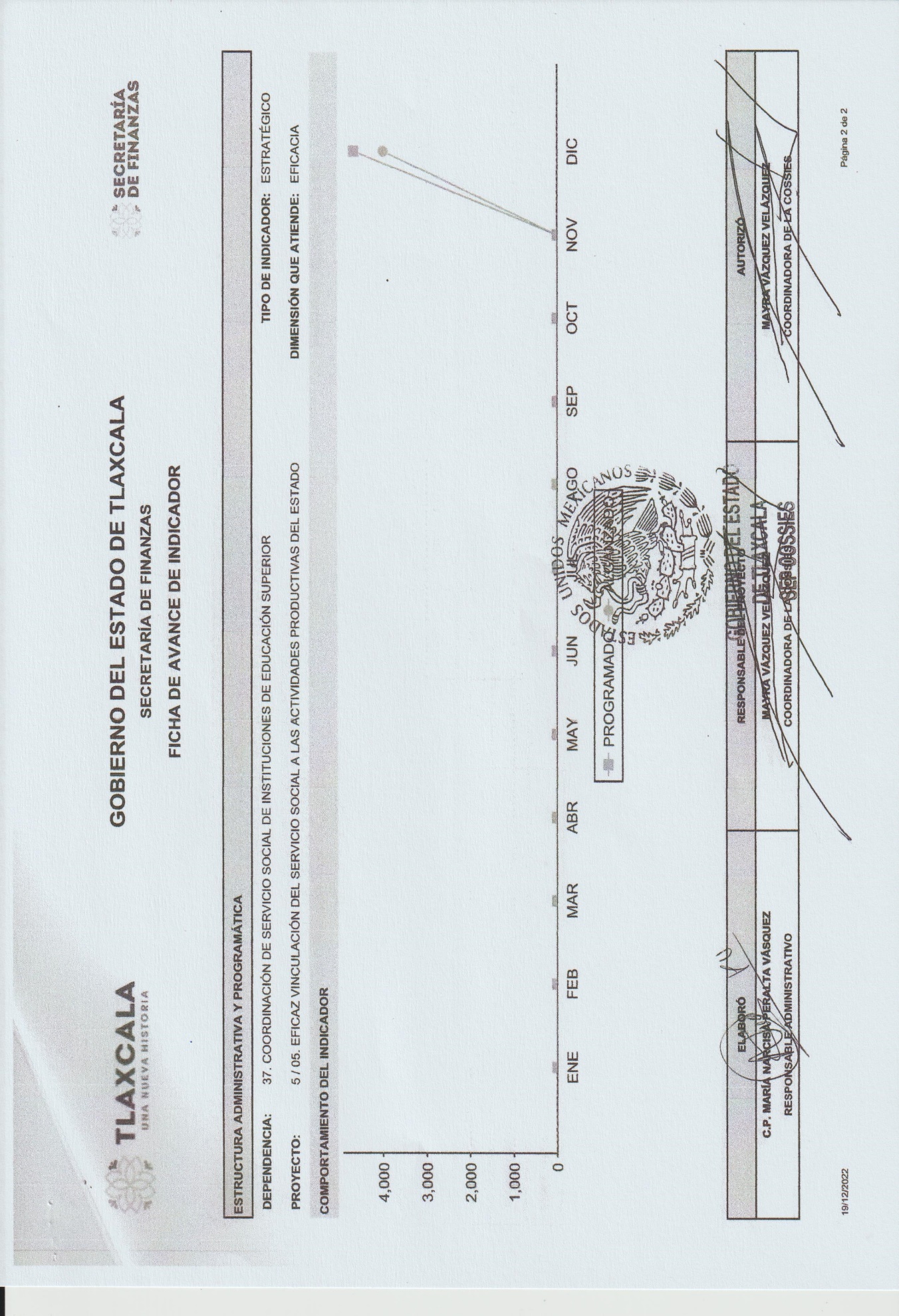 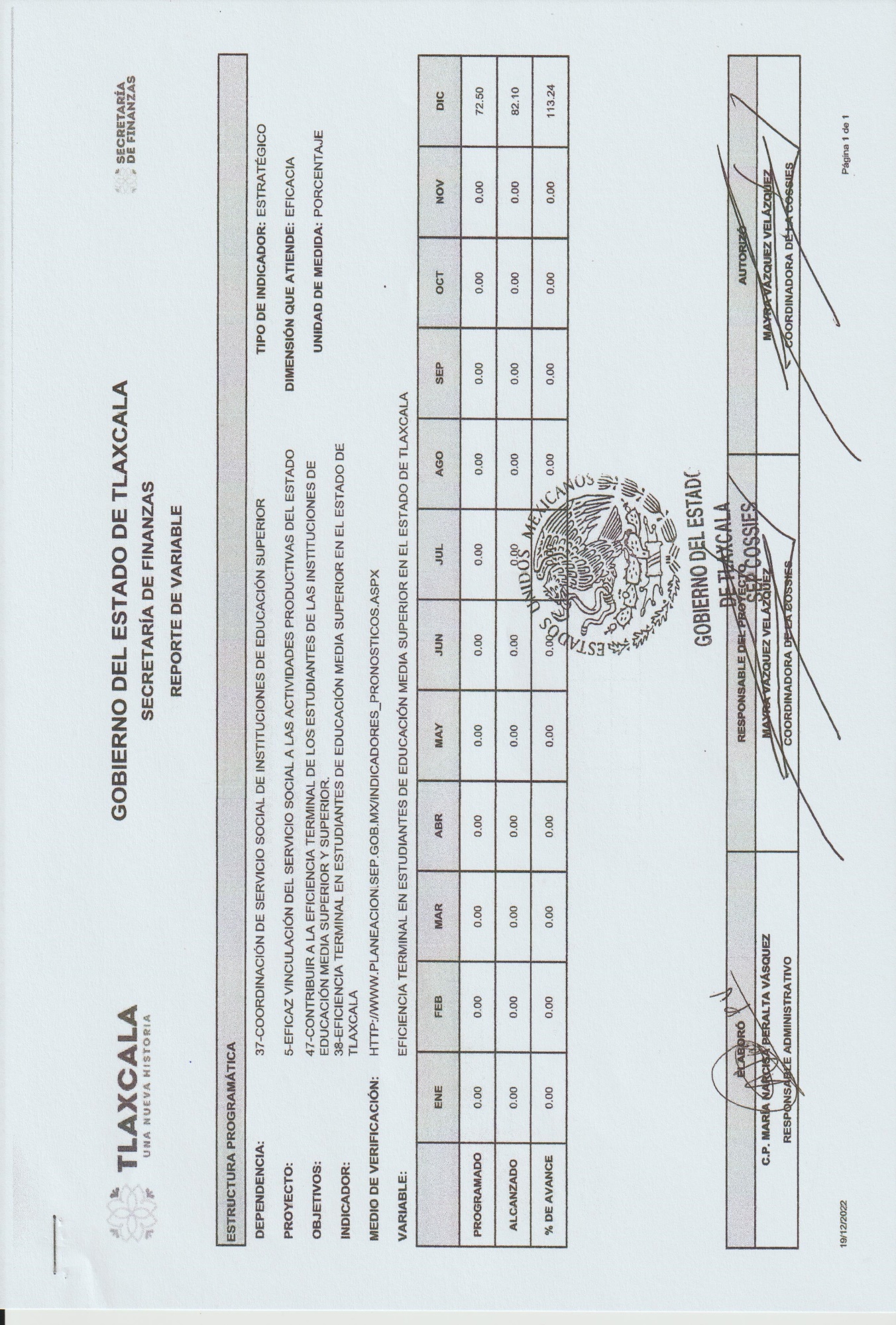 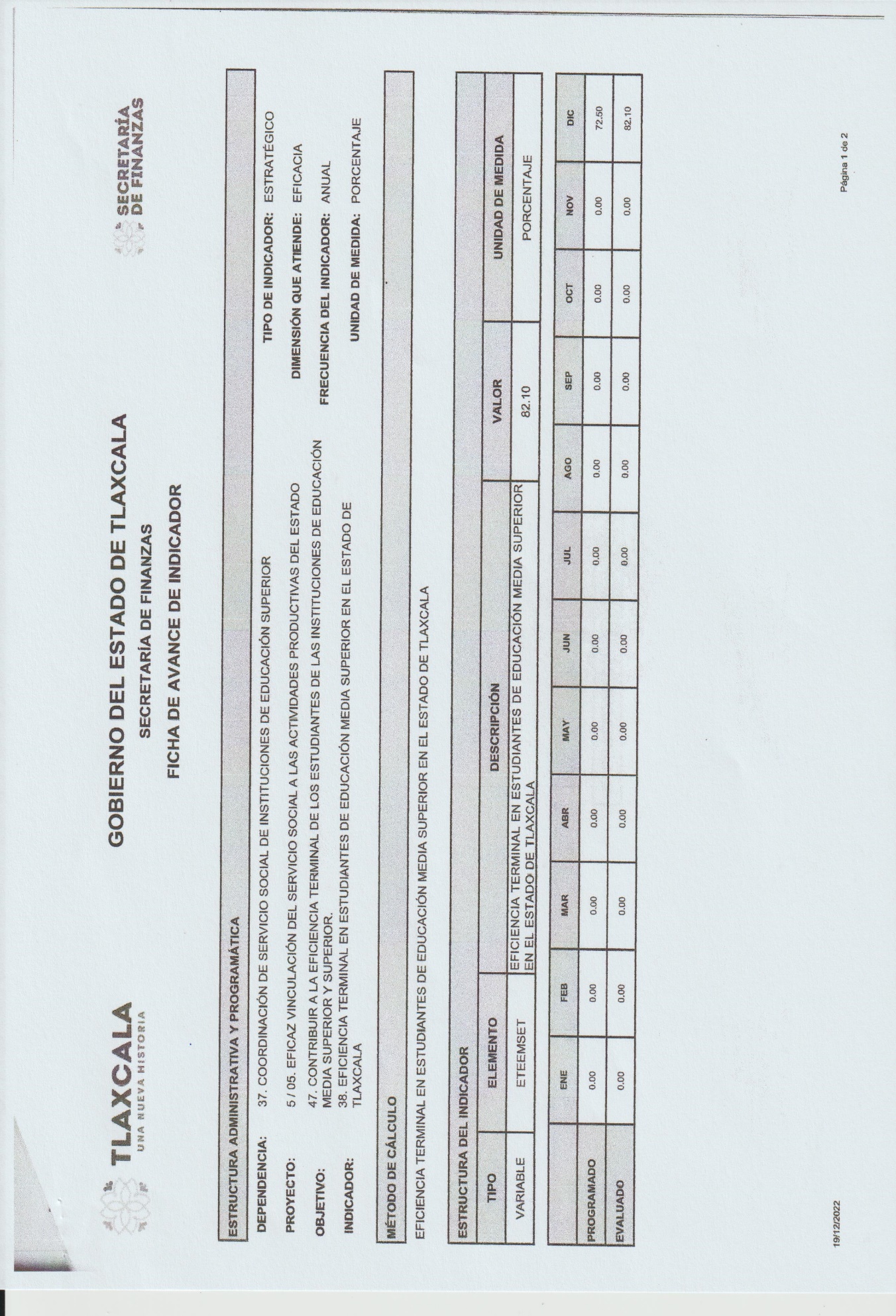 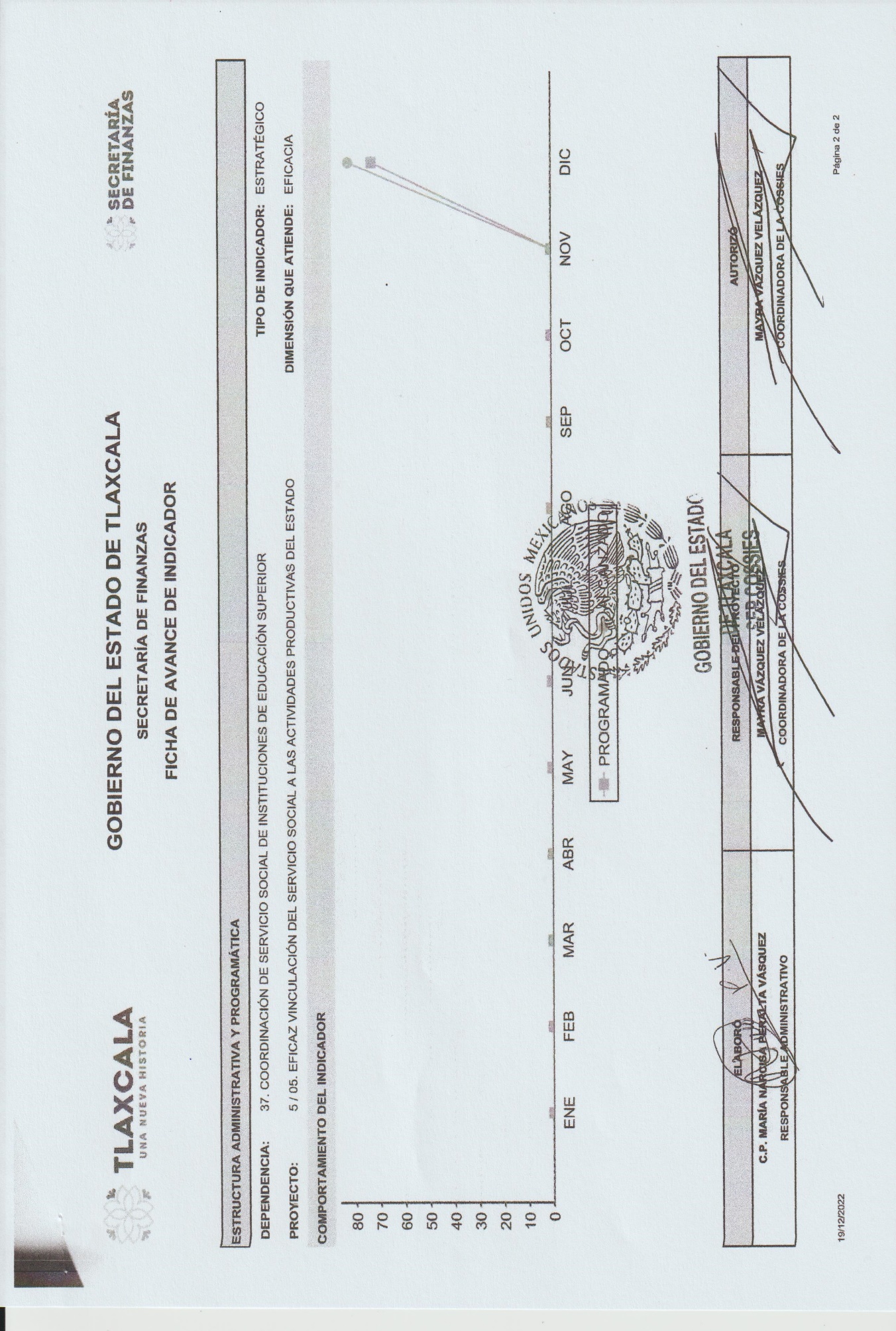 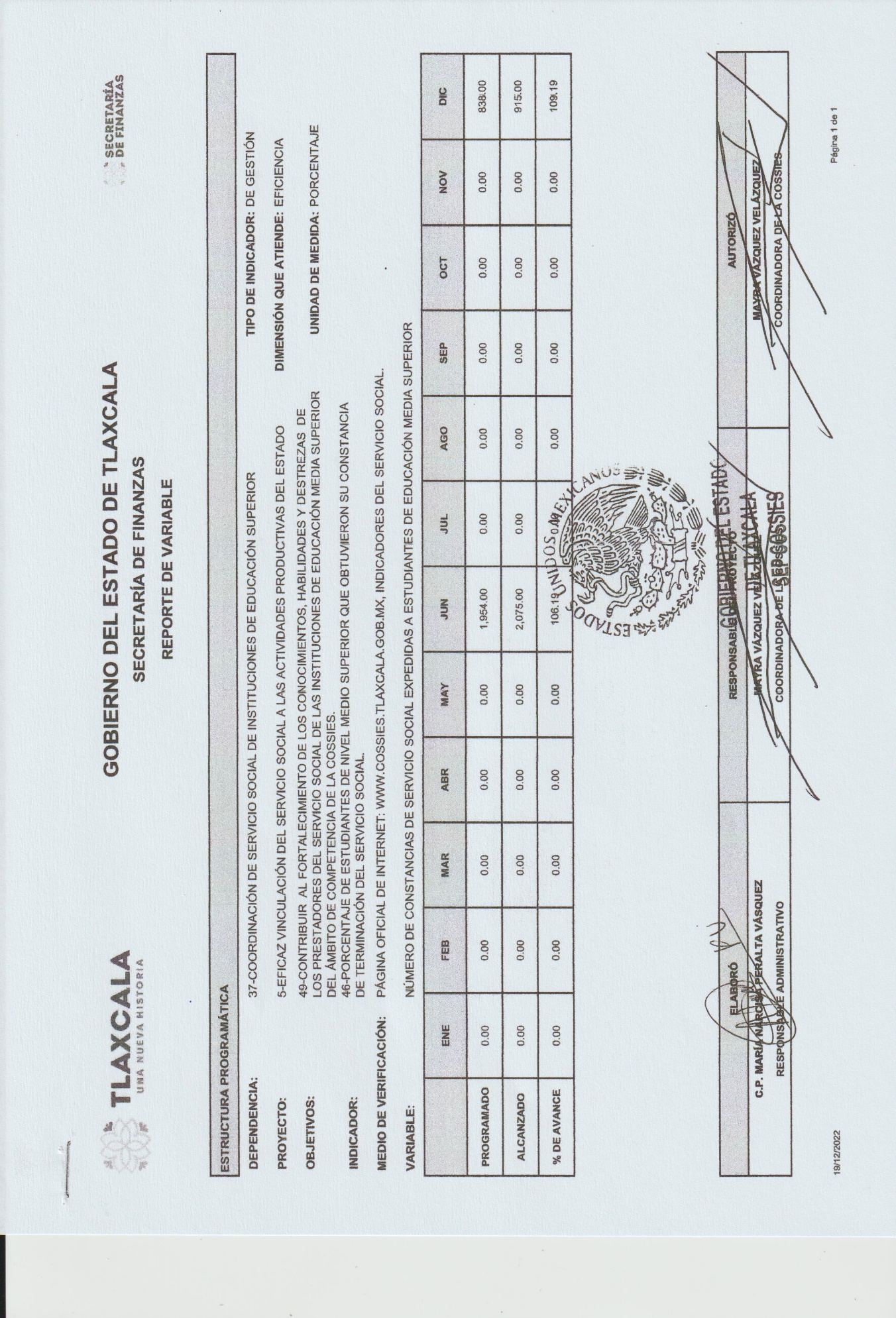 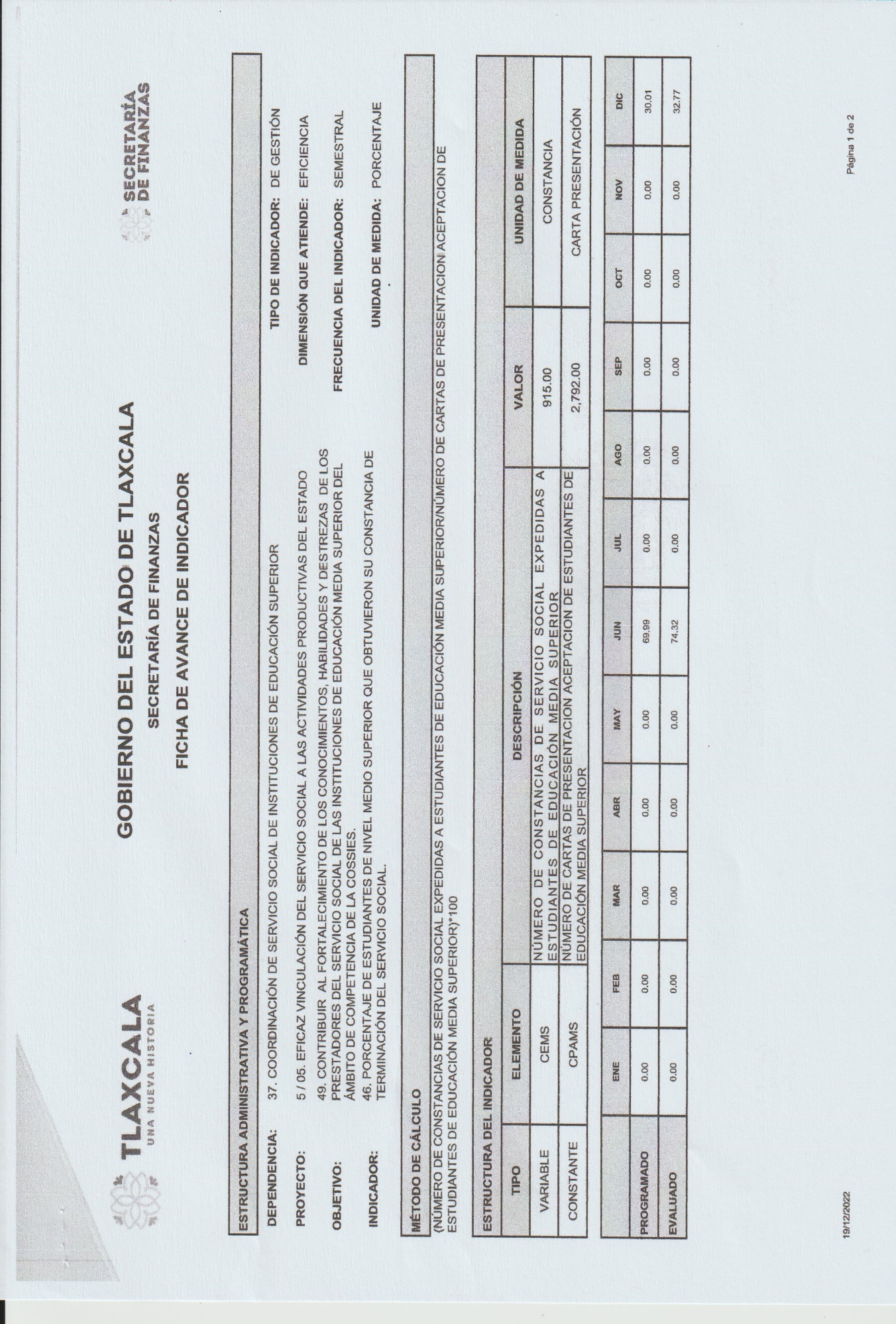 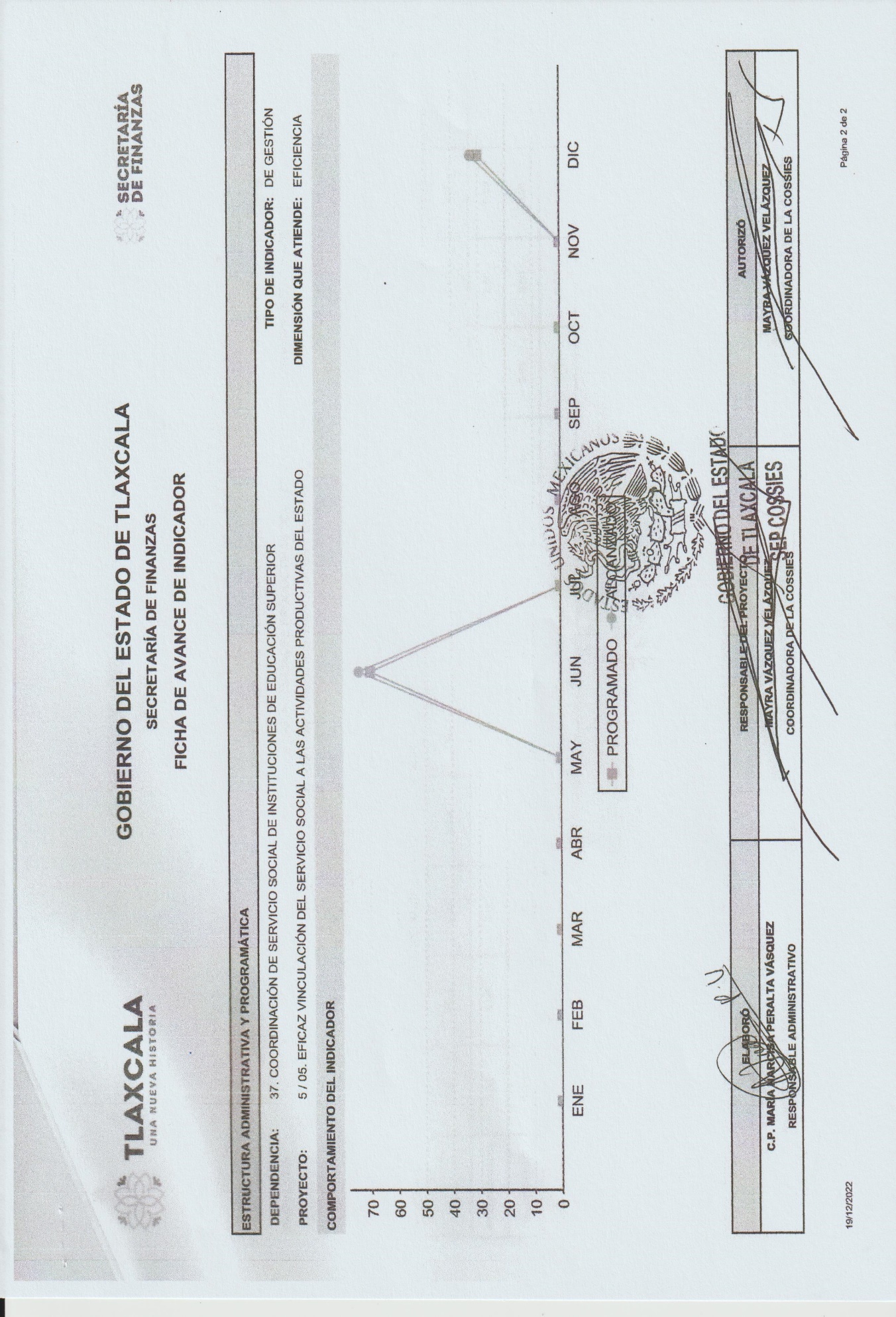 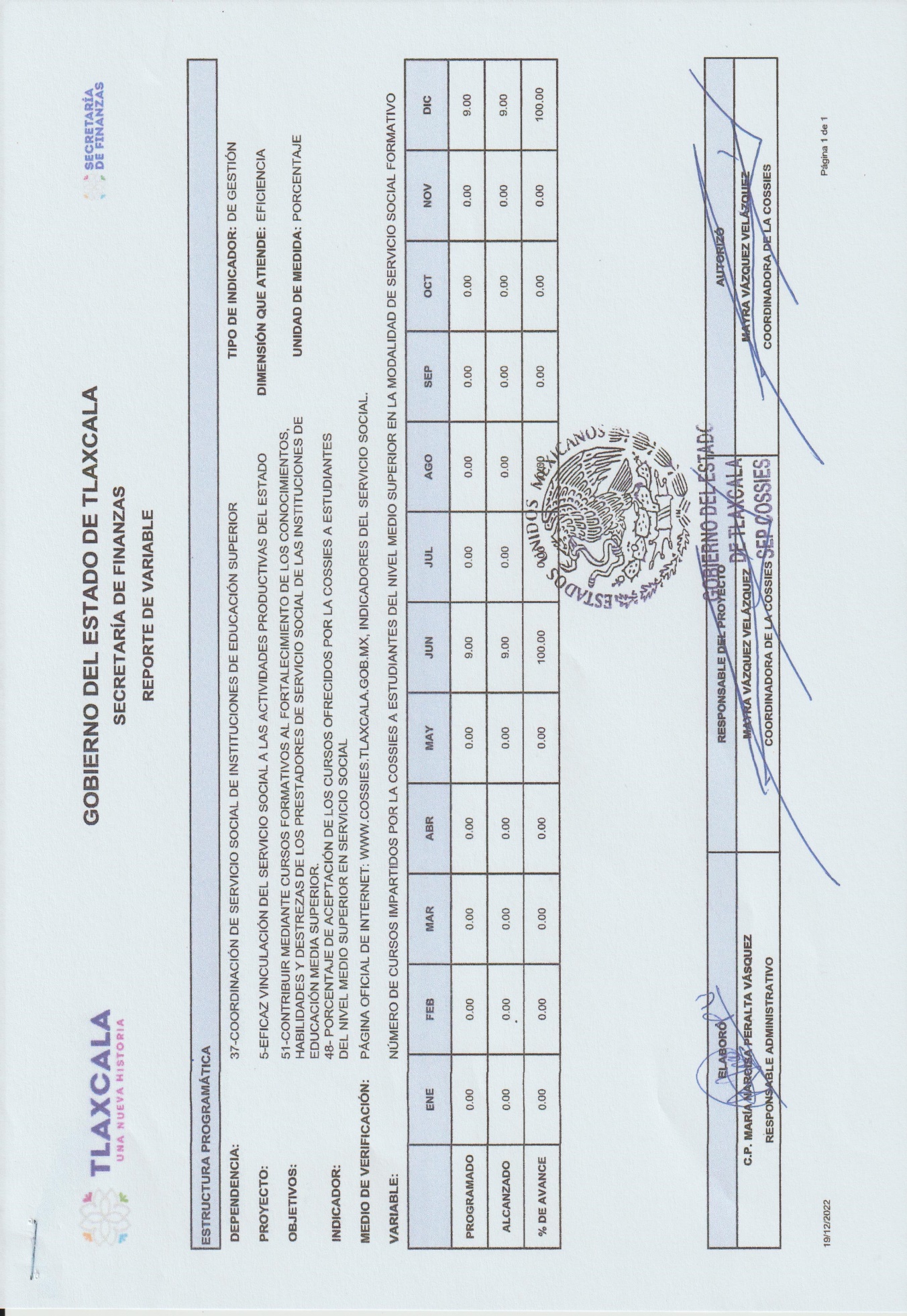 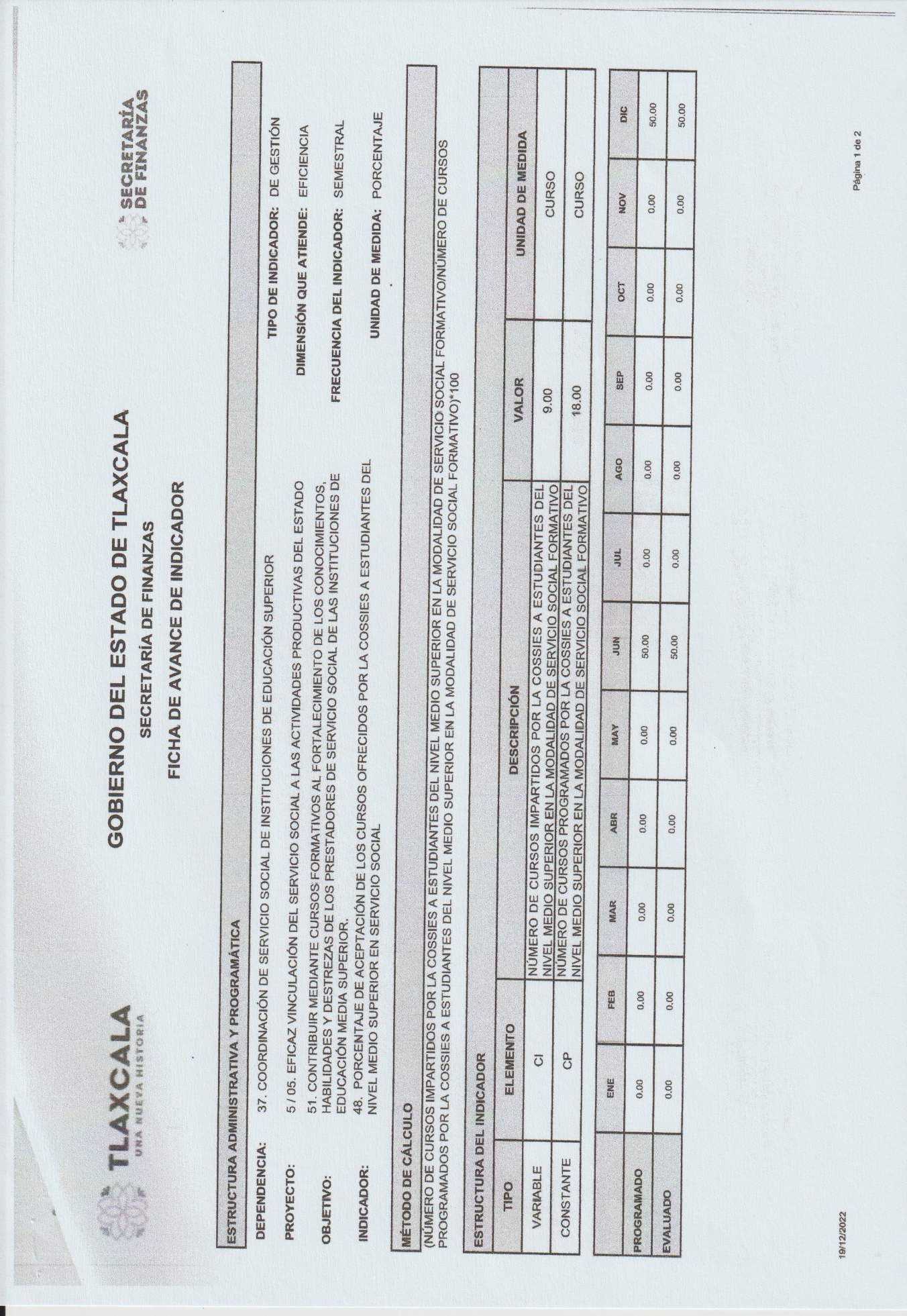 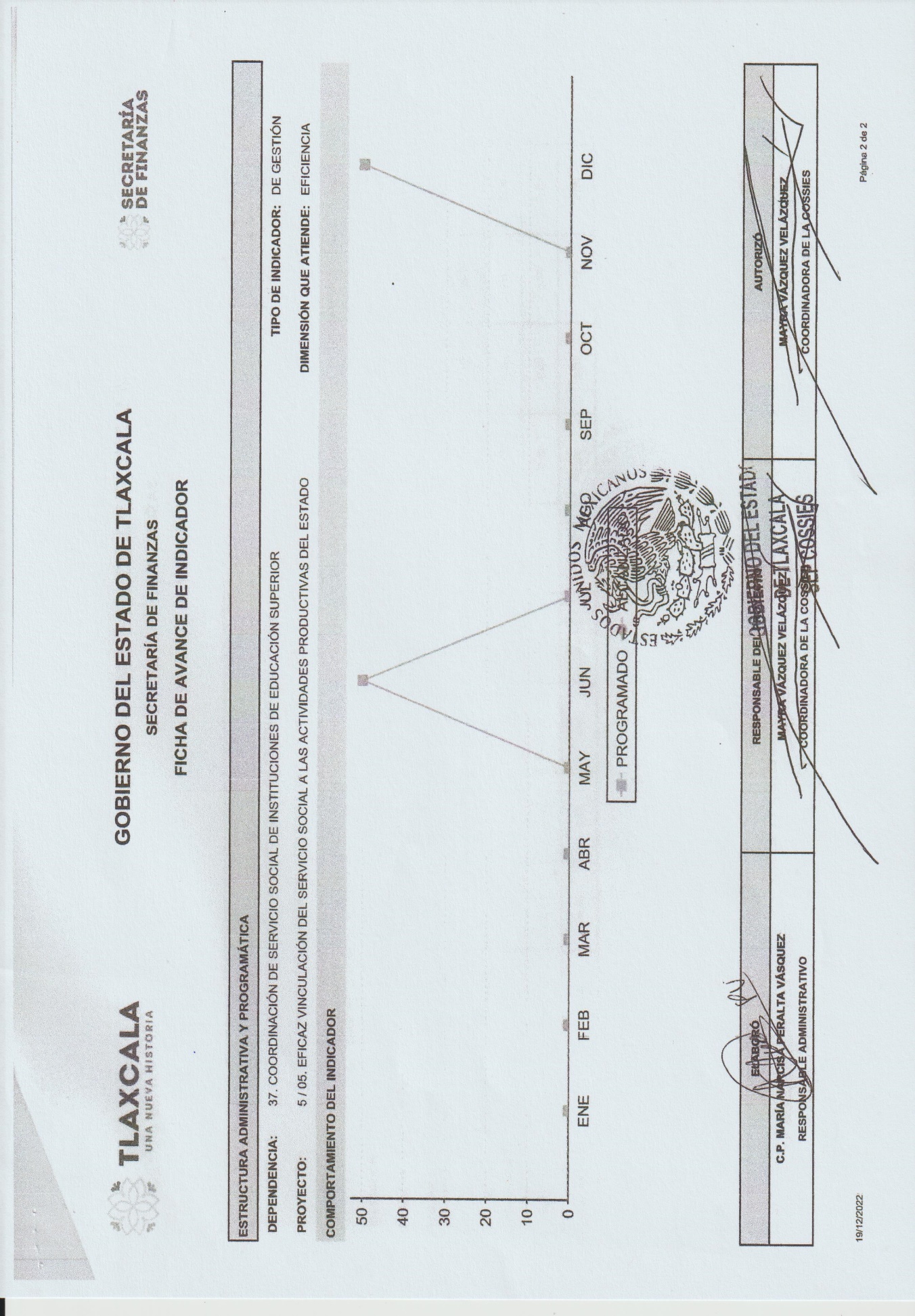 Nombre del Proyecto o ProgramaMunicipioDescripciónImporte Autorizado al Trimestre0.00